Муниципальное бюджетное общеобразовательное учреждение«Средняя общеобразовательная школа № 8» г. УссурийскаУссурийского городского округаРАБОЧАЯ ПРОГРАММА«ФИЗИКА»(НАИМЕНОВАНИЕ УЧЕБНОГО ПРЕДМЕТА)7-9 классосновное общее образование(УРОВЕНЬ ОБРАЗОВАНИЯ)учитель: Тотубалина А.Г.Пояснительная записка.Рабочая программа составлена на основе - Федерального государственного образовательного стандарта основного общего образования, утверждённого приказом Министерства образованияи науки Российской Федерации от 17 декабря. №1897;- Примерной основной образовательной программы образовательного учреждения. Основная школа / Сост. Е. С. Савинов. — М.: Просвещение, 2011;- Примерной программы основного общего образования по физике. 7-9 классы (В. А. Орлов, О. Ф. Кабардин, В. А. Коровин, А. Ю. Пентин, Н. С. Пурышева, В. Е. Фрадкин, М., «Просвещение», 2013 г.);- Авторской программы А.В. Перышкина по физике для 7-9 классов. Программа основного общего образования. Физика. 7-9 классы Авторы: А.В. Перышкин, Н.В. Филонович, Е.М. Гутник.Рабочая программа  предназначена для преподавания  дисциплины «Физика» на базовом уровне в 7 – 9 классах основной школыМБОУ общеобразовательный лицей № 22 г.Иваново.Обоснованность рабочей программы.Физика – фундаментальная наука, имеющая своей предметной областью общиезакономерности природы во всем многообразии явлений окружающего нас мира. Физика – наука о природе, изучающая наиболее общие и простейшие свойства материального мира. Она включает в себя как процесс познания, так и результат – сумму знаний, накопленных на протяжении исторического развития общества. Этим и определяется значение физики в школьном образовании. Физика имеет большое значение в жизни современного общества и влияет на темпы развития научно-технического прогресса.Обоснование выбора учебно-методического комплекта для реализации рабочей программы по предметуПреподавание курса «Физика» в 7-9 классе ориентировано на использование учебников:А.В. Перышкин Физика 7 класс. Учебник для общеобразовательных учреждений.- М.: Дрофа, 2015 г. А.В. Перышкин Физика 8 класс. Учебник для общеобразовательных учреждений.- М.: Дрофа, 2015 г. А.В. Перышкин, Е.М. Гутник. Физика 9 класс. Учебник для общеобразовательных учреждений.- М.: Дрофа, 2015 г., которые входят в Федеральный перечень учебников, утверждённый приказом Министерства образования и науки Российской Федерации от 19 декабря 2012 г. N 1067 «Об утверждении федеральных перечней учебников, рекомендованных (допущенных) к использованию в образовательном процессе в образовательных учреждениях, реализующих образовательные программы общего образования и имеющих государственную аккредитацию, на 2013/14 учебный год".Достоинством учебников данного УМК являются ясность, краткость и доступность изложения, подробно описанные и снабженные рисунками демонстрационные опыты и экспериментальные задачи. Все главы учебника содержат богатый иллюстративный материал. В 2012 г.издательство «Дрофа» совместно с издательством «Вертикаль» выпустило учебник для 7 класса в новом оформлении и с электронным приложением, которое размещено на сайте издательства «Дрофа». Учебники рассчитаны на такую структуру, при которой на первой ступени профильное обучение не вводится. Он включает весь необходимый теоретический материал по физике для изучения в общеобразовательных учреждениях. Учебник отличается простотой и доступностью изложения материала, предусматривается выполнение упражнений, которые помогают не только закрепить пройденный теоретический материал, но и научиться применять на практике.Общая характеристика учебного предмета.Школьный курс физики — системообразующий для естественнонаучных учебных предметов, т.к. физические законы лежат в основе содержания курсов химии, биологии, географии и астрономии. Он раскрывает роль науки в экономическом и культурном развитии общества, способствует формированию современного научного мировоззрения. Для решения задач формирования основ научного мировоззрения, развития интеллектуальных способностей и познавательных интересов обучающихся в процессе изучения физики основное внимание уделяется не передаче суммы готовых знаний, а знакомству с методами научного познания окружающего мира, постановке проблем, требующих от обучающихся самостоятельной деятельности по их разрешению.Курс физики в программе основного общего образования структурируется на основе рассмотрения различных форм движения материи в порядке их усложнения: механические явления, тепловые явления, электромагнитные явления, квантовые явления. Физика в основной школе изучается на уровне рассмотрения явлений природы, знакомства с основными законами физики и применением этих законов в технике и повседневной жизни.В результате изучения физики дальнейшее развитие получат личностные, регулятивные, коммуникативные и познавательные универсальные учебные действия, учебная (общая и предметная) и общепользовательская ИКТ-компетентность обучающихся, составляющие психолого-педагогическую и инструментальную основы формирования способности и готовности к освоению систематических знаний, их самостоятельному пополнению, переносу и интеграции; способности к сотрудничеству и коммуникации, решению личностно и социально значимых проблем и воплощению решений в практику; способности к самоорганизации, саморегуляции и рефлексии.Изучение физики на данном этапе физического образования направлено на достижение следующих целей: понимание учащимися смысла основных научных понятий и законов физики, взаимосвязи между ними; формирование у учащихся представлений о физической картине мира.овладение умениями проводить наблюдения природных явлений, описывать и обобщать результаты наблюдений, использовать простые измерительные приборы для изучения физических явлений; представлять результаты наблюдений или измерений с помощью таблиц, графиков и выявлять на этой основе эмпирические зависимости; применять полученные знания для объяснения разнообразных природных явлений и процессов, принципов действия важнейших технических устройств, для решения физических задач;развитие познавательных интересов, интеллектуальных и творческих способностей в процессе решения интеллектуальных проблем, задач и выполнения экспериментальных исследований; способности к самостоятельному приобретению новых знаний по физике в соответствии с жизненными потребностями и интересами;воспитание убежденности в познаваемости окружающего мира, в необходимости разумного использования достижений науки и технологии для дальнейшего развития человеческого общества, уважения к творцам науки и техники; отношения к физике как к элементу общечеловеческой культуры;применение полученных знаний и умений для решения практических задач повседневной жизни, для обеспечения безопасности.В задачи обучения физике входят:развитие мышления учащихся, формирование у них навыка самостоятельно приобретать и применять знания, наблюдать и объяснять физические явления;овладение школьными знаниями об экспериментальных фактах, понятиях, законах, теориях, методах физической науки; о современной научной картине мира; о широких возможностях применения физических законов в технике и технологии;усвоение школьниками идей единства строения материи и неисчерпаемости процесса ее познания, понимание роли практики в познании физических явлений и законов;формирование познавательного интереса к физике и технике, развитие творческих способностей, осознанных мотивов учения; подготовка к продолжению образования и сознательному выбору профессии;знакомство учащихся с методом научного познания и методами исследования объектов и явлений природы;приобретение учащимися знаний о механических, тепловых, электромагнитных и квантовых явлениях, физических величинах, характеризующих эти явления;формирование у учащихся умений наблюдать природные явления и выполнять опыты, лабораторные работы и экспериментальные исследования с использованием измерительных приборов, широко применяемых в практической жизни; •овладение учащимися такими общенаучными понятиями, как природное явление, эмпирически установленный факт, проблема, гипотеза, теоретический вывод, результат экспериментальной проверки.Изучение физики направлено на выработку компетенций: общеобразовательных:умения самостоятельно и мотивированно организовывать свою познавательную деятельность (от постановки до получения и оценки результата);умения использовать элементы причинно-следственного и структурно-функционального анализа, определять сущностные характеристики изучаемого объекта, развернуто обосновывать суждения, давать определения, приводить доказательства;умения использовать мультимедийные ресурсы и компьютерные технологии для обработки и презентации результатов познавательной ипрактической деятельности;умения оценивать и корректировать свое поведение в окружающей среде, выполнять экологические требования в практической деятельности и повседневной жизни.предметно-ориентированных:понимать возрастающую роль науки, усиление взаимосвязи и взаимного влияния науки и техники, превращения науки в непосредственную производительную силу общества;осознавать взаимодействие человека с окружающей средой, возможности и способы охраны природы;развивать познавательные интересы и интеллектуальные способности в процессе самостоятельного приобретения физических знаний с использований различных источников информации, в том числе компьютерных;воспитывать убежденность в позитивной роли физики в жизни современного общества, понимание перспектив развития энергетики, транспорта, средств связи и др.;овладевать умениями применять полученные знания для получения разнообразных физических явлений;применять полученные знания и умения для безопасного использования веществ и механизмов в быту, сельском хозяйстве и производстве, решения практических задач в повседневной жизни, предупреждения явлений, наносящих вред здоровью человека и окружающей среде.Использование методов и педагогических технологий, направленных, на реализацию базовой образовательной программы по физикеФормированию необходимых ключевых компетенций способствует использование современных образовательных технологий:технологии проблемного обучения,технологии интегрированного обучения,технология игрового обучения,технология мозгового штурма (письменный мозговой штурм, индивидуальный мозговой штурм);технология интенсификации обучения на основе схемных и знаковых моделей учебного материалатехнологии развития критического мышления через чтение и письмо;технология обучения смысловому чтению учебных естественнонаучных текстов;технология проведения дискуссий;технология «Дебаты»;технология обучения на примере конкретных ситуацийинформационные технологии: использование компьютера для поиска необходимой информации, создание проектов, отчетов,технология развивающего обучениятехнологии индивидуального обученияситуация-проблема — прототип реальной проблемы, которая требует оперативного решения (с помощью подобной ситуации можно вырабатывать умения по поиску оптимального решения);ситуация-иллюстрация — прототип реальной ситуации, которая включается в качестве факта в лекционный материал (визуальная образная ситуация, представленная средствами ИКТ, вырабатывает умение визуализировать информацию для нахождения более простого способа её решения);ситуация-оценка — прототип реальной ситуации с готовым предполагаемым решением, которое следует оценить и предложить своё адекватное решение;ситуация-тренинг — прототип стандартной или другой ситуации (тренинг возможно проводить как по описанию ситуации, так и по её решению).На повышение эффективности усвоения основ физической науки используются следующие методы:Объяснительно-иллюстративный, репродуктивный, проблемное изложение, беседа, лекция, работа с книгой, демонстрационный эксперимент, практические методы (решение задач, лабораторные занятия: фронтальные лабораторные работы, домашние наблюдения и опыты), самостоятельная работа, контроль (тестирование, письменные контрольные работы, физические диктант, взаимоконтроль зачет и т.д.) и самоконтроль.Формы организации образовательного процессаурок-исследование,урок-лаборатория,урок-творческий отчёт,урок изобретательства,урок «Удивительное рядом»,урок-рассказ об учёных,урок-защита исследовательских проектов,урок-экспертиза,урок «Патент на открытие»,урок открытых мыслей;учебный эксперимент, который позволяет организовать освоение таких элементов исследовательской деятельности, как планирование и проведение эксперимента, обработка и анализ его результатов;домашнее задание исследовательского характера может сочетать в себе разнообразные виды, причём позволяет провести учебное исследование, достаточно протяжённое во времени.Место предмета в учебном плане.Программа рассчитана на изучение базового курса физики учащимися 7-9 классов в течение 204 часов (в том числе в 7 классе - 68 учебных часов из расчета 2 часа в неделю, в 8 классе - 68 учебных часов из расчета 2 часа в неделю и в 9 классе - 68 учебных часов из расчета 2 часа в неделю) в соответствии с учебным планом МБОУ общеобразовательного лицея №22. 4. Личностные, метапредметные и предметные результаты освоения учебного предмета.С введением ФГОС реализуется смена базовой парадигмы образования со «знаниевой» на «системно-деятельностную», т. е. акцент переносится с изучения основ наук на обеспечение развития УУД (ранее «общеучебных умений») на материале основ наук. Важнейшим компонентом содержания образования, стоящим в одном ряду с систематическими знаниями по предметам, становятся универсальные (метапредметные) умения (и стоящие за ними компетенции).Поскольку концентрический принцип обучения остается актуальным в основной школе, то развитие личностных и метапредметных результатов идет непрерывно на всем содержательном и деятельностном материале.Личностными результатами обучения физике в основной школе являются:сформированность ценностей образования, личностной значимости физического знания независимо от профессиональной деятельности,  научных знаний и методов познания,  творческой созидательной деятельности, здорового образа жизни, процесса диалогического, толерантного общения, смыслового чтения;сформированность познавательных интересов, интеллектуальных и творческих способностей учащихся;убежденность в возможности познания природы, в необходимости разумного использования достижений науки и технологий для дальнейшего развития человеческого общества, уважение к научной деятельности людей, понимания физики как элемента общечеловеческой культуры в историческом контексте.мотивация образовательной деятельности учащихся как основы саморазвития и совершенствования личности на основе герменевтического, личностно-ориентированного, феноменологического и эколого-эмпатийного подхода.Метапредметными результатами в основной школе являются универсальные учебные действия (далее УУД).  К ним относятся:1) личностные;  2) регулятивные, включающие  также  действиясаморегуляции;3) познавательные,   включающие логические, знаково-символические; 4) коммуникативные.Личностные УУД обеспечивают ценностно-смысловую ориентацию учащихся (умение соотносить поступки и события с принятыми этическими принципами, знание моральных норм и умение выделить нравственный аспект поведения), самоопределение и ориентацию в социальных ролях и межличностных отношениях, приводит к становлению ценностной структуры сознания личности.Регулятивные УУД обеспечивают организацию учащимися своей учебной деятельности. К ним относятся:- целеполагание как постановка учебной задачи на основе соотнесения того, что уже известно и усвоено учащимися, и того, что еще неизвестно;- планирование – определение последовательности промежуточных целей с учетом конечного результата; составление плана и последовательности действий;- прогнозирование – предвосхищение результата и уровня усвоения, его временных характеристик;- контроль в форме сличения способа действия и его результата с заданным эталоном с целью обнаружения отклонений и отличий от эталона;- коррекция – внесение необходимых дополнений и корректив в план и способ действия в случае расхождения эталона, реального действия и его продукта;- оценка – выделение и осознание учащимися того, что уже усвоено и что еще подлежит усвоению, осознание качества и уровня усвоения; - волевая саморегуляция как способность к мобилизации сил и энергии; способность к волевому усилию, к выбору ситуации мотивационного конфликта и к преодолению препятствий.ПознавательныеУУД включают общеучебные, логические, знаково-символические УД.ОбщеучебныеУУД включают:- самостоятельное выделение и формулирование познавательной цели;- поиск и выделение необходимой информации;- структурирование знаний;- выбор наиболее эффективных способов решения задач;- рефлексия способов и условий действия, контроль и оценка процесса и результатов деятельности;- смысловое чтение как осмысление цели чтения и выбор вида чтения в зависимости от цели;- умение адекватно, осознано и произвольно строить речевое высказывание в устной и письменной речи, передавая содержание текста в соответствии с целью и соблюдая нормы построения текста;- постановка и формулирование проблемы, самостоятельное создание алгоритмов деятельности при решении проблем творческого и поискового характера;- действие со знаково-символическими средствами (замещение, кодирование, декодирование, моделирование).Логические УУД направлены на установление связей и отношений в любой области знания. В рамках школьного обучения под логическим мышлением обычно понимается способность и умение учащихся производить простые логические действия (анализ, синтез, сравнение, обобщение и др.), а также составные логические операции (построение отрицания, утверждение и опровержение как построение рассуждения с использованием различных логических схем – индуктивной или дедуктивной). Знаково-символические УУД, обеспечивающие конкретные способы преобразования учебного материала, представляют действия моделирования, выполняющие функции отображения учебного материала; выделение существенного; отрыва от конкретных ситуативных значений; формирование обобщенных знаний.Коммуникативные УУД обеспечивают социальную компетентность и сознательную ориентацию учащихся на позиции других людей, умение слушать и вступать в диалог, участвовать в коллективном обсуждении проблем, интегрироваться в группу сверстников и строить продуктивное взаимодействие и сотрудничество со сверстниками и взрослыми.Предметными результатами обучения физике в основной школе являются:знать и понимать смысл физических понятий, физических величин и физических законов;описывать и объяснять физические явления;использовать физические приборы и измерительные инструменты для измерения физических величин;представлять результаты измерений с помощью таблиц, графиков и выявлять на этой основе эмпирические зависимости;выражать результаты измерений и расчетов в единицах Международной системы;приводить примеры практического использования физических знаний о механических, тепловых, электромагнитных и квантовых явлений;решать задачи на применение физических законов;осуществлять самостоятельный поиск информации в предметной области «Физика»;использовать физические знания в практической деятельности и повседневной жизни.Предметные результаты освоения основной образовательной программы основного общего образования с учётом общих требований Стандарта и специфики изучаемых предметов, входящих в состав предметных областей, должны обеспечивать успешное обучение на следующей ступени общего образования.Содержание тем учебного предмета.Физика и физические методы изучения природыФизика — наука о природе. Наблюдение и описание физических явлений. Измерение физических величин. Международная система единиц. Научный метод познания. Наука и техника.Механические явления. КинематикаМеханическое движение. Траектория. Путь — скалярная величина. Скорость — векторная величина. Модуль вектора скорости. Равномерное прямолинейное движение. Относительность механического движения. Графики зависимости пути и модуля скорости от времени движения.Ускорение — векторная величина. Равноускоренное прямолинейное движение. Графики зависимости пути и модуля скорости равноускоренного прямолинейного движения от времени движения. Равномерное движение по окружности. Центростремительное ускорение.ДинамикаИнерция. Инертность тел. Первый закон Ньютона. Взаимодействие тел. Масса — скалярная величина. Плотность вещества. Сила—векторная величина. Второй закон Ньютона. Третий закон Ньютона. Движение и силы.Сила упругости. Сила трения. Сила тяжести. Закон всемирного тяготения. Центр тяжести.Давление. Атмосферное давление. Закон Паскаля. Закон Архимеда. Условие плавания тел.Условия равновесия твёрдого тела.Законы сохранения импульса и механической энергии.Механические колебания и волныИмпульс. Закон сохранения импульса. Реактивное движение.Кинетическая энергия. Работа. Потенциальная энергия. Мощность. Закон сохранения механической энергии. Простые механизмы. Коэффициент полезного действия (КПД). Возобновляемые источники энергии.Механические колебания. Резонанс. Механические волны. Звук. Использование колебаний в технике.Строение и свойства веществаСтроение вещества. Опыты, доказывающие атомное строение вещества. Тепловое движение и взаимодействие частиц вещества. Агрегатные состояния вещества. Свойства газов, жидкостей и твёрдых тел.Тепловые явленияТепловое равновесие. Температура. Внутренняя энергия. Работа и теплопередача. Виды теплопередачи. Количество теплоты. Испарение и конденсация. Кипение. Влажность воздуха. Плавление и кристаллизация. Закон сохранения энергии в тепловых процессах.Преобразования энергии в тепловых машинах. КПД тепловой машины. Экологические проблемы теплоэнергетики.Электрические явленияЭлектризация тел. Электрический заряд. Два вида электрических зарядов. Закон сохранения электрического заряда. Электрическое поле. Напряжение. Конденсатор. Энергия электрического поля.Постоянный электрический ток. Сила тока. Электрическое сопротивление. Электрическое напряжение. Проводники, диэлектрики и полупроводники. Закон Ома для участка электрической цепи. Работа и мощность электрического тока. Закон Джоуля — Ленца. Правила безопасности при работе с источниками электрического тока.Магнитные явленияПостоянные магниты. Взаимодействие магнитов. Магнитное поле. Магнитное поле тока. Действие магнитного поля на проводник с током.Электродвигатель постоянного тока.Электромагнитная индукция. Электрогенератор. Трансформатор.Электромагнитные колебания и волныЭлектромагнитные колебания. Электромагнитные волны. Влияние электромагнитных излучений на живые организмы.Принципы радиосвязи и телевидения.Свет — электромагнитная волна. Прямолинейное распространение света. Отражение и преломление света. Плоское зеркало. Линзы. Фокусное расстояние и оптическая сила линзы. Оптические приборы. Дисперсия света.Квантовые явленияСтроение атома. Планетарная модель атома. Квантовые постулаты Бора. Линейчатые спектры. Атомное ядро. Состав атомного ядра. Ядерные силы. Дефект масс. Энергия связи атомных ядер. Радиоактивность. Методы регистрации ядерных излучений. Ядерные реакции. Ядерный реактор. Термоядерные реакции.Влияние радиоактивных излучений на живые организмы. Экологические проблемы, возникающие при использовании атомных электростанций.Строение и эволюция ВселеннойГеоцентрическая и гелиоцентрическая системы мира. Физическая природа небесных тел Солнечной системы. Происхождение Солнечной системы. Физическая природа Солнца и звёзд. Строение Вселенной. Эволюция Вселенной.Тематическое планирование.7 класс.8 класс.9 класс.Планируемые результаты изучения учебного предмета.Планируемые результаты изучения курса физики представлены на двух уровнях: базовом и повышенном (прописанном курсивом) По окончании 9 класса предполагается достижение обучающимися уровня образованности и личностной зрелости, соответствующих Федеральному образовательному стандарту, что позволит обучающимся успешно сдать государственную (итоговую) аттестацию и пройти собеседование при поступлении в 10 класс по выбранному профилю, достигнуть социально значимых результатов в творческой деятельности, способствующих формированию качеств личности, необходимых для успешной самореализации. Механические явления Выпускник научится: распознавать механические явления и объяснять на основе имеющихся знаний основные свойства или условия протекания этих явлений: равномерное и равноускоренное прямолинейное движение, свободное падение тел, невесомость, равномерное движение по окружности, инерция, взаимодействие тел, передача давления твёрдыми телами, жидкостями и газами, атмосферное давление, плавание тел, равновесие твёрдых тел, колебательное движение, резонанс, волновое движение; описывать изученные свойства тел и механические явления, используя физические величины: путь, скорость, ускорение, масса тела, плотность вещества, сила, давление, импульс тела, кинетическая энергия, потенциальная энергия, механическая работа, механическая мощность, КПД простого механизма, сила трения, амплитуда, период и частота колебаний, длина волны и скорость её распространения; при описании правильно трактовать физический смысл используемых величин, их обозначения и единицы измерения, находить формулы, связывающие данную физическую величину с другими величинами; анализировать свойства тел, механические явления и процессы, используя физические законы и принципы: закон сохранения энергии, закон всемирного тяготения, равнодействующая сила, I, II и III законы Ньютона, закон сохранения импульса, закон Гука, закон Паскаля, закон Архимеда; при этом различать словесную формулировку закона и его математическое выражение; различать основные признаки изученных физических моделей: материальная точка, инерциальная система отсчёта; решать задачи, используя физические законы (закон сохранения энергии, закон всемирного тяготения, принцип суперпозиции сил, I, II и III законы Ньютона, закон сохранения импульса, закон Гука, закон Паскаля, закон Архимеда) и формулы, связывающие физические величины (путь, скорость, ускорение, масса тела, плотность вещества, сила, давление, импульс тела, кинетическая энергия, потенциальная энергия, механическая работа, механическая мощность, КПД простого механизма, сила трения скольжения, амплитуда, период и частота колебаний, длина волны и скорость её распространения): на основе анализа условия задачи выделять физические величины и формулы, необходимые для её решения, и проводить расчёты. Выпускник получит возможность научиться: использовать знания о механических явлениях в повседневной жизни для обеспечения безопасности при обращении с приборами и техническими устройствами, для сохранения здоровья и соблюдения норм экологического поведения в окружающей среде; приводить примеры практического использования физических знаний о механических явлениях и физических законах; использования возобновляемых источников энергии; экологических последствий исследования космического пространства; различать границы применимости физических законов, понимать всеобщий характер фундаментальных законов (закон сохранения механической энергии, закон сохранения импульса, закон всемирного тяготения) и ограниченность использования частных законов (закон Гука, закон Архимеда и др.); приёмам поиска и формулировки доказательств выдвинутых гипотез и теоретических выводов на основе эмпирически установленных фактов; находить адекватную предложенной задаче физическую модель, разрешать проблему на основе имеющихся знаний по механике с использованием математического аппарата, оценивать реальность полученного значения физической величины. Тепловые явления Выпускник научится: распознавать тепловые явления и объяснять на основе имеющихся знаний основные свойства или условия протекания этих явлений: диффузия, изменение объёма тел при нагревании (охлаждении), большая сжимаемость газов, малая сжимаемость жидкостей и твёрдых тел; тепловое равновесие, испарение, конденсация, плавление, кристаллизация, кипение, влажность воздуха, различные способы теплопередачи; описывать изученные свойства тел и тепловые явления, используя физические величины: количество теплоты, внутренняя энергия, температура, удельная теплоёмкость вещества, удельная теплота плавления и парообразования, удельная теплота сгорания топлива, коэффициент полезного действия теплового двигателя; при описании правильно трактовать физический смысл используемых величин, их обозначения и единицы измерения, находить формулы, связывающие данную физическую величину с другими величинами; анализировать свойства тел, тепловые явления и процессы, используя закон сохранения энергии; различать словесную формулировку закона и его математическое выражение; различать основные признаки моделей строения газов, жидкостей и твёрдых тел; решать задачи, используя закон сохранения энергии в тепловых процессах, формулы, связывающие физические величины (количество теплоты, внутренняя энергия, температура, удельная теплоёмкость вещества, удельная теплота плавления и парообразования, удельная теплота сгорания топлива, коэффициент полезного действия теплового двигателя): на основе анализа условия задачи выделять физические величины и формулы, необходимые для её решения, и проводить расчёты. Выпускник получит возможность научиться: использовать знания о тепловых явлениях в повседневной жизни для обеспечения безопасности при обращении с приборами и техническими устройствами, для сохранения здоровья и соблюдения норм экологического поведения в окружающей среде; приводить примеры экологических последствий работы двигателей внутреннего сгорания (ДВС), тепловых и гидроэлектростанций; приводить примеры практического использования физических знаний о тепловых явлениях; различать границы применимости физических законов, понимать всеобщий характер фундаментальных физических законов (закон сохранения энергии в тепловых процессах) и ограниченность использования частных законов; приёмам поиска и формулировки доказательств выдвинутых гипотез и теоретических выводов на основе эмпирически установленных фактов; находить адекватную предложенной задаче физическую модель, разрешать проблему на основе имеющихся знаний о тепловых явлениях с использованием математического аппарата и оценивать реальность полученного значения физической величины. Электрические и магнитные явления Выпускник научится: распознавать электромагнитные явления и объяснять на основе имеющихся знаний основные свойства или условия протекания этих явлений: электризация тел, взаимодействие зарядов, нагревание проводника с током, взаимодействие магнитов, электромагнитная индукция, действие магнитного поля на проводник с током, прямолинейное распространение света, отражение и преломление света, дисперсия света; описывать изученные свойства тел и электромагнитные явления, используя физические величины: электрический заряд, сила тока, электрическое напряжение, электрическое сопротивление, удельное сопротивление вещества, работа тока, мощность тока, фокусное расстояние и оптическая сила линзы; при описании правильно трактовать физический смысл используемых величин, их обозначения и единицы измерения; указывать формулы, связывающие данную физическую величину с другими величинами; анализировать свойства тел, электромагнитные явления и процессы, используя физические законы: закон сохранения электрического заряда, закон Ома для участка цепи, закон Джоуля-Ленца, закон прямолинейного распространения света, закон отражения света, закон преломления света; при этом различать словесную формулировку закона и его математическое выражение; решать задачи, используя физические законы (закон Ома для участка цепи, закон Джоуля—Ленца, закон прямолинейного распространения света, закон отражения света, закон преломления света) и формулы, связывающие физические величины (сила тока, электрическое напряжение, электрическое сопротивление, удельное сопротивление вещества, работа тока, мощность тока, фокусное расстояние и оптическая сила линзы, формулы расчёта электрического сопротивления при последовательном и параллельном соединении проводников); на основе анализа условия задачи выделять физические величины и формулы, необходимые для её решения, и проводить расчёты. Выпускник получит возможность научиться: использовать знания об электромагнитных явлениях в повседневной жизни для обеспечения безопасности при обращении с приборами и техническими устройствами, для сохранения здоровья и соблюдения норм экологического поведения в окружающей среде; приводить примеры практического использования физических знаний о электромагнитных явлениях; различать границы применимости физических законов, понимать всеобщий характер фундаментальных законов (закон сохранения электрического заряда) и ограниченность использования частных законов (закон Ома для участка цепи, закон Джоуля—Ленца и др.); приёмам построения физических моделей, поиска и формулировки доказательств выдвинутых гипотез и теоретических выводов на основе эмпирически установленных фактов; находить адекватную предложенной задаче физическую модель, разрешать проблему на основе имеющихся знаний об электромагнитных явлениях с использованием математического аппарата и оценивать реальность полученного значения физической величины. Квантовые явления Выпускник научится: распознавать квантовые явления и объяснять на основе имеющихся знаний основные свойства или условия протекания этих явлений: естественная и искусственная радиоактивность, возникновение линейчатого спектра излучения; описывать изученные квантовые явления, используя физические величины: скорость электромагнитных волн, длина волны и частота света, период полураспада; при описании правильно трактовать физический смысл используемых величин, их обозначения и единицы измерения; указывать формулы, связывающие данную физическую величину с другими величинами, вычислять значение физической величины; анализировать квантовые явления, используя физические законы и постулаты: закон сохранения энергии, закон сохранения электрического заряда, закон сохранения массового числа, закономерности излучения и поглощения света атомом; различать основные признаки планетарной модели атома, нуклонной модели атомного ядра; приводить примеры проявления в природе и практического использования радиоактивности, ядерных и термоядерных реакций, линейчатых спектров. Выпускник получит возможность научиться: использовать полученные знания в повседневной жизни при обращении с приборами (счетчик ионизирующих частиц, дозиметр), для сохранения здоровья и соблюдения норм экологического поведения в окружающей среде; соотносить энергию связи атомных ядер с дефектом массы; приводить примеры влияния радиоактивных излучений на живые организмы; понимать принцип действия дозиметра; понимать экологические проблемы, возникающие при использовании атомных электростанций, и пути решения этих проблем, перспективы использования управляемого термоядерного синтеза.Элементы астрономииВыпускник научится:различать основные признаки суточного вращения звёздного неба, движения Луны, Солнца и планет относительно звёзд;понимать различия между гелиоцентрической и геоцентрической системами мира.Выпускник получит возможность научиться:указывать общие свойства и отличия планет земнойгруппы и планет-гигантов; малых тел Солнечной системы и больших планет; пользоваться картой звёздного небапри наблюдениях звёздного неба;различать основные характеристики звёзд (размер,цвет, температура), соотносить цвет звезды с её температурой;различать гипотезы о происхождении Солнечной системы.Общие подходы к оценке учебных достижений  учащихся по физикеОценка устных ответов учащихся.Оценка 5 ставится в том случае, если учащийся показывает верное понимание физической сущности рассматриваемых явлений и закономерностей, законов и теорий, дает точное определение и истолкование основных понятий и законов, теорий, а также правильное определение физических величин, их единиц и способов измерения; правильно выполняет чертежи, схемы и графики; строит ответ по собственному плану, сопровождает рассказ новыми примерами, умеет применять знания в новой ситуации при выполнении практических заданий; может устанавливать связь между изучаемым и ранее изученным материалом по курсу физики, а также с материалом усвоенным при изучении других предметов.Оценка 4 ставится в том случае, если ответ ученика удовлетворяет основным требованиям к ответу на оценку 5, но без использования собственного плана, новых примеров, без применения знаний в новой ситуации, без использования связей с ранее изученным материалом, усвоенным при изучении других предметов; если учащийся допустил одну ошибку или не более двух недочетов и может исправить их самостоятельно или с небольшой помощью учителя.Оценка 3 ставится в том случае, если учащийся правильно понимает физическую сущность рассматриваемых явлений и закономерностей, но в ответе имеются отдельные пробелы в усвоении вопросов курса физики; не препятствует дальнейшему усвоению программного материала, умеет применять полученные знания при решении простых задач с использованием готовых формул, но затрудняется при решении задач, требующих преобразования некоторых формул; допустил не более одной грубой и одной негрубой ошибки, не более двух-трех негрубых недочетов.Оценка 2   ставится в том случае, если учащийся не овладел основными знаниями в соответствии с требованиями и допустил больше ошибок и недочетов, чем необходимо для оценки 3.Оценка 1 ставится в том случае, если ученик не может ответить ни на один из поставленных вопросов.Оценка письменных контрольных работ.Оценка 5 ставится за работу, выполненную полностью без ошибок и недочетов.  Оценка 4 ставится за работу, выполненную полностью, но при наличии не более одной ошибки и одного недочета, не более трех недочетов.Оценка 3 ставится за работу, выполненную на 2/3 всей работы правильно или при допущении не более одной грубой ошибки, не более трех негрубых ошибок, одной негрубой ошибки и трех недочетов, при наличии четырех-пяти недочетов.Оценка 2 ставится за работу, в которой число ошибок и недочетов превысило норму для оценки 3 или правильно выполнено менее 2/3 работы.Оценка 1 ставится за работу, невыполненную совсем или выполненную с грубыми ошибками в заданиях.Оценка лабораторных работ.Оценка 5 ставится в том случае, если учащийся выполнил работу в полном объеме с соблюдением необходимой последовательности проведения опытов и измерений; самостоятельно и рационально монтирует необходимое оборудование; все опыты проводит в условиях и режимах, обеспечивающих получение правильных результатов и выводов; соблюдает требования правил безопасного труда; в отчете правильно и аккуратно выполняет все записи, таблицы, рисунки, чертежи, графики, вычисления, правильно выполняет анализ погрешностей.Оценка 4 ставится в том случае, если учащийся выполнил работу в соответствии с требованиями к оценке 5, но допустил два-три недочета, не более одной негрубой ошибки и одного недочета.Оценка 3 ставится в том случае, если учащийся выполнил работу не полностью, но объем выполненной части таков, что позволяет получить правильные результаты и выводы, если в ходе проведения опыта и измерений были допущены ошибки.Оценка 2 ставится в том случае, если учащийся выполнил работу не полностью и объем выполненной работы не позволяет сделать правильные выводы, вычисления; наблюдения проводились неправильно.Оценка 1 ставится в том случае, если учащийся совсем не выполнил работу.Во всех случаях оценка снижается, если учащийся не соблюдал требований правил безопасного труда.Перечень ошибокI. Грубые ошибкиНезнание определений основных понятий, законов, правил, положений теории,формул, общепринятых символов, обозначения физических величин, единицуизмерения.Неумение выделять в ответе главное.Неумение применять знания для решения задач и объяснения физических явлений;неправильно сформулированные вопросы, задания или неверные объяснения хода их решения, незнание приемов решения задач, аналогичных ранее решенным в классе; ошибки, показывающие неправильное понимание условия задачи или неправильное истолкование решения.Неумение читать и строить графики и принципиальные схемыНеумение подготовить к работе установку или лабораторное оборудование,провести опыт, необходимые расчеты или использовать полученные данные для выводов.Небрежное отношение к лабораторному оборудованию и измерительнымприборам.Неумение определить показания измерительного прибора.Нарушение требований правил безопасного труда при выполнении эксперимента.II. Негрубые ошибки.Неточности формулировок, определений, законов, теорий, вызванных неполнотой ответа основных признаков определяемого понятия. Ошибки, вызванные несоблюдением условий проведения опыта или измерений.Ошибки в условных обозначениях на принципиальных схемах, неточностичертежей, графиков, схем.Пропуск или неточное написание наименований единиц физических величин.Нерациональный выбор хода решения.III. Недочеты.Нерациональные записи при вычислениях, нерациональные приемы вычислений, преобразований и решения задач.Арифметические ошибки в вычислениях, если эти ошибки грубо не искажаютреальность полученного результата.Отдельные погрешности в формулировке вопроса или ответа.Небрежное выполнение записей, чертежей, схем, графиков.Орфографические и пунктуационные ошибки.Материально-техническое обеспечение образовательного процесса.В лицее имеются два кабинета физики. Помещение кабинетов физики  удовлетворяет требованиям действующих Санитарно-эпидемиологических правил и нормативов (СанПиН 2.4.2. 178-02). Помещения оснащены типовым оборудованием, в том числе техническими средствами обучения, указанным в настоящих требованиях, а также специализированной учебной мебелью.Оборудование и приборы.Номенклатура учебного оборудования по физике определяется стандартами физического образования, минимумом содержания учебного материала, базисной программой общего образования. Лабораторное  и демонстрационное оборудование указано  в Перечне учебного оборудования по физике для общеобразовательных учреждений РФ.Для постановки демонстраций достаточно одного экземпляра оборудования, для фронтальных лабораторных работ не менее одного комплекта оборудования на двоих учащихся.Учебно-методическое обеспечение учебного предметаУМК «Физика» 7 класс.Физика. 7 класс. А.В. Перышкин – М.: Дрофа, 2015.Сборник задач по физике для 7-9 классов общеобразовательных учреждений. В.И. Лукашик, В.М. Мейлер, Е.В. Иванова – Просвещение, 2015.Физика. Рабочая тетрадь. 7 класс. Т.А. Ханнанова; Н.К. Ханнанов.Физика. Тесты. 7 класс. Т.А. Ханнанова; Н.К. Ханнанов.Физика. Дидактические материалы. 7 класс. А.Е. Марон; А.Е. МаронФизика. Сборник вопросов и задач. 7-9 класс. А.Е. Марон; С.В. Позойский; Е.А. МаронЭлектронное приложение к учебнику.УМК «Физика» 8 класс.Физика. 8 класс. А.В. Перышкин – М.: Дрофа, 2015.Сборник задач по физике для 7-9 классов общеобразовательных учреждений. В.И. Лукашик, В.М. Мейлер, Е.В. Иванова – Просвещение, 2015.Физика. Тесты. 8 класс. Т.А. Ханнанова; Н.К. Ханнанов.Физика. Дидактические материалы. 8 класс. А.Е. Марон; А.Е. МаронФизика. Сборник вопросов и задач. 7-9 класс. А.Е. Марон; С.В. Позойский; Е.А. МаронЭлектронное приложение к учебнику.УМК «Физика» 9 класс.Физика. 9 класс. А.В. Перышкин; Е.М. Гутник – М.: Дрофа, 2015.Сборник задач по физике для 7-9 классов общеобразовательных учреждений. В.И. Лукашик, В.М. Мейлер, Е.В. Иванова – Просвещение, 2015.Физика. Тесты. 9 класс. Т.А. Ханнанова; Н.К. Ханнанов.Физика. Дидактические материалы. 9 класс. А.Е. Марон; А.Е. МаронФизика. Сборник вопросов и задач. 7-9 класс. А.Е. Марон; С.В. Позойский; Е.А. МаронЭлектронное приложение к учебнику.Литература для учителяОсновная литератураФизика. 7-9 классы: рабочие программы по учебникам А.В. Перышкина,Е.М. Гутник / авт.-сост. Г.Г. Телюкова. – Волгоград: Учитель, 2014. – 82 с.Рабочая программа по физике. 7 класс / Сост. Т.Н. Сергиенко. – М.: ВАКО, 2014. – 48 с. – (Рабочие программы).Сборник задач по физике для 7-9 классов общеобразовательных учреждений. В.И. Лукашик, В.М. Мейлер, Е.В. Иванова – Просвещение, 2015. – 224 с.Е.А. Марон Опорные конспекты и разноуровневые задания / Е.А. Марон – Санкт-Петербург,-2007. – 88с.Годова И.В. Физика 7 класс. Контрольные работы в НОВОМ формате. – М.: «Интеллект-Центр», 2012. – 88 стр.Марон А.Е. Контрольные работы по физике: 7, 8, 9 кл.: кн. для учителя / А.Е. Марон, Е.А. Марон. – 7-е изд. – М.: Просвещение, 2007. – 79 с.Физика 7 класс. Методическое пособие к учебнику Перышкина А.В. ФГОС, 2015.Промежуточная аттестация. Физика 7 – 9 класс. ФГОС.О.И. Лебедева, И.Е. Гурецкая. –М.: ВАКО, 2013.Дополнительная литератураПримерная основная программа образовательного учреждения. Основная школа/Сост./Е.С.Савинов. - М.: Просвещение, 2011 - 474 с.- (Стандарты второго поколения)Данилова Г.П., Демидова М.Ю., Мирошниченко И.П., Рохлов В.С. Региональные образовательные программы: содержание, структура, экспертиза, условия реализации. - М.: МИОО, 2010.- 96 с.Поташник М.М. Требования к современному уроку. Методическое пособие.- М.: Центр педагогического образования, 2008.- С.41Физика 7 – 9 классы. Технологическая карта и сценарии уроков развивающего обучения, интегрированные уроки / авт.-сост. Т.И. Долгая, В.А. Попова, В.Н. Сафронов, Э.В. Хачатрян. – Волгоград: Учитель, 2015. – 125 с.Физика. Подробные ответы на задания ГИА и решение типовых задач. 7 – 9 класс. Касаткина И.Л. Феникс, 2013.Задачи по физике с примерами решения задач. 7 – 9 класс. Генденштейн Л.Э., Кирик Л.А., Гельфгат И.М. Илекса, 2013.Предметная неделя физики в школе. Кузнецова Л.Н., Новолоков Н.П., Ненашев И.Ю. Феникс, 2007.Физика. Планируемые результаты. Система заданий. 7 – 9 классы: пособие для учителей общеобразоват. организаций / [А.А. Фадеева, Г.Г. Никифоров, М.Ю. Демодова, В.А. Орлов]; под ред. Г.С. Ковалёвой, О.Б. Логиновой. – М.: Просвещение, 2014. – 160 с.Методическое портфолио учителя физики / авт.-сост. И.Ю. Фоминичева. – Волгоград: Учитель, 2013. – 193 с. Предметные олимпиады. 7 – 11 классы. Физика. / авт.-сост. Н.И. Баранова [и др.]. – Волгоград: Учитель, 2015. – 152 с.Литература для учащихсяЛитература для 7 классаФизика. 7 класс. А.В. Перышкин – М.: Дрофа, 2015.Сборник задач по физике для 7-9 классов общеобразовательных учреждений. В.И. Лукашик, В.М. Мейлер, Е.В. Иванова – Просвещение, 2015.Е.А. Марон Опорные конспекты и разноуровневые задания / Е.А. Марон – Санкт-Петербург,-2007. – 88с.Электронное приложение к учебникуЛитература для 8 классаФизика. 8 класс. А.В. Перышкин – М.: Дрофа, 2015.Сборник задач по физике для 7-9 классов общеобразовательных учреждений. В.И. Лукашик, В.М. Мейлер, Е.В. Иванова – Просвещение, 2015.Е.А. Марон Опорные конспекты и разноуровневые задания / Е.А. Марон – Санкт-Петербург,-2007. – 88с.Электронное приложение к учебникуЛитература для 9 классаФизика. 9 класс. А.В. Перышкин; Е.М. Гутник – М.: Дрофа, 2015.Сборник задач по физике для 7-9 классов общеобразовательных учреждений. В.И. Лукашик, В.М. Мейлер, Е.В. Иванова – Просвещение, 2015.Е.А. Марон Опорные конспекты и разноуровневые задания / Е.А. Марон – Санкт-Петербург,-2007. – 88с.Электронное приложение к учебникуИнтернет-ресурсыПриложение 1КАЛЕНДАРНО-ТЕМАТИЧЕСКОЕПЛАНИРОВАНИЕпо физикеКласс    7Учитель Н.Г. ГоршковаКоличество часов:  всего 68часов;                           в неделю 2 часа;Планирование составлено на основе рабочей программыН.Г. Горшковой, рассмотрено  и утверждено на заседании МО физики 27 августа 2015 г.Календарно - тематическое планирование уроков физикив 7 классе  (68 часов в год  – 2 часа  в неделю)Приложение 2Муниципальное бюджетное образовательное учреждение общеобразовательный лицей №22 г. ИвановоСпецификацияконтрольно-оценочных средств (КОС)для проведения промежуточной аттестацииначального (основного, среднего) образованияпо физикебазовый уровень	7 классСоставитель: Н.Г. ГоршковаИваново 2015 г.СпецификацияРабота составлена на основе: Промежуточная аттестация. Физика 7-9 класс. ФГОС. 2013 г. О.И. Лебедева, Н.Е. Гурецкая. Издательство ВАКОЦель работы: определить уровень образовательных достижений учащихся по физике за курс 7 класса основной школы:- по основным содержательным линиям;- по уровням сложности;- по видам деятельности.Документы, определяющие содержание проверочной работы:- ФГОС по физике- примерная программа основного общего образования по физике.Условия проведения: работа рассчитана на учащихся 7 класса.Структура проверочной работы: работа в целом проверяет уровень подготовки учащихся в рамках государственного образовательного стандарта по физике для основной школы.Работа состоит из трех частей. Часть А содержит 12 заданий с выбором ответа. К каждому заданию дается 4 ответа, из которых правильный только один. В данной части проверяются усвоение базовых понятий и овладение умением проводить несложные преобразования с физическими величинами, а также анализировать физические явления и законы, применять знания в знакомой ситуации, что соответствует базовому уровню.Часть В содержит 3 задания: 2 задания – на установление соответствия, на одно задание этой части необходим краткий ответ в виде цифр. Задания типа В – тестовые задания, предназначенные для проверки умения использовать несколько физических законов или определений, относящихся к одной и той же теме. Для выполнения этих заданий требуется повышенный уровень подготовки учащихся. Часть С содержит одно задание, требующее полного и обоснованного ответа.                                                                                                                                                              Среднее время выполнения каждого задания: 2,5 мин. Соотношение заданий по разделам:Первоначальные сведения о строении вещества – 12,5 % заданий.Механическое движение, плотность вещества, взаимодействие тел - 25% заданий. Силы в природе – 18,75 % заданий.Давление твердых тел, жидкостей и газов - 25% заданий.Работа. Мощность. Энергия. - 18,75 % заданий.1 .Распределение заданий проверочной работы по содержанию:                                        2. Распределение заданий по уровням сложности:3. Соотношение заданий по видам деятельности:6,3%  проверяют умения анализировать графики; 43,7% - рассчитывать физические величины; 25% - объяснять физические явления;25% - применять физические законы для анализа физических процессов.Условия проведения работы: предлагаемую работу целесообразно проводить с учащимися 7-х классов, как итоговую проверочную работу. Общее время выполнения работы - 40 минут.Оценивание работы:При анализе работы считать, чтоа) ученик освоил содержание по данному разделу, если выполнил не менее 50% заданий  понему:б) ученик освоил данный уровень подготовки по предмету, если выполнил не менее 50% заданий, соответствующих данному уровню:в) учащийся владеет основными умениями, если выполнил не менее 50% заданий, соответствующих данному умению:Вес каждого задания при подсчете результата: часть А – 1 балл, часть В – 2 балла, часть С – 3 балла. Максимальное количество баллов за работу -21. Рекомендуемые отметки:8 и ниже баллов - отметка «2»;от 9 до 14 баллов - отметка «3»;от 15 до 18 баллов - отметка «4»;от 19 до 21 баллов - отметка «5». Анализ работы можно выполнить по следующей схеме: 1. По освоению основных содержательныхлиний:2. По уровням освоения содержания:З. По основным умениям:4. Отметки:«2» -	% учащихся;
«3» -	% учащихся;«4» -% учащихся;«5» -	% учащихся.ВАРИАНТ 1Часть АК каждому заданию части А дано несколько ответов, из которых только один верный. Решите задание, сравните полученный ответ с предложенными. В бланке ответов под номером задания поставьте крестик (X) в клетке, номер которой равен номеру выбранного Вами ответа.А.1. Какой научный вывод сделан учеными из наблюдений явлений расширения тел при нагревании, испарения жидкостей, распространения запахов?A. Свойства тел необъяснимы.Б. Все тела состоят из очень маленьких частиц — атомов.B. Каждое тело обладает своими особыми свойствами.Г. Вещества обладают способностью возникать и исчезать.А.2. В каком состоянии вещество не имеет собственной формы, но сохраняет объем?A. Только в жидком.Б. Только в газообразном.B. В жидком и газообразном.Г. Ни в одном состоянии.А.3. Велосипедист за 20 мин проехал 6 км. С какой скоростью двигался велосипедист?А. 30 м/с.	Б. 0,5м/с            В. 5 м/с. .                Г. 0,3 м/с.A.4. Сосуд полностью наполнен водой. В каком случае из сосуда выльется больше воды: при погружении 1 кг меди или 1 кг алюминия?А. При погружении алюминия.Б. При погружении меди.В. Выльется одинаковое количество воды.А.5. На столике в вагоне движущегося поезда лежит книга. Относительно, каких тел книга находится в покое?A. Относительно рельсов.Б. Относительно проводника, проходящего по коридору.B. Относительно столика.Г. Относительно здания вокзала.А.6. Парашютист массой 85 кг равномерно спускается с раскрытым парашютом. Чему равна сила сопротивления воздуха при равномерном движении парашютиста?А. 85 Н.      Б.  850 Н.         В.  8,5Н.            Г.   0,85 Н.А.7.  Какая сила удерживает спутник на орбите?А. Сила тяжести.    Б. Сила упругости.     В. Вес тела.    Г. Сила трения.А.8.Гусеничный трактор весом 45000 Н имеет опорную площадь обеих гусениц 1,5 м2.  Определите давление трактора на грунт.      А. 30 кПа.                    Б.  3 кПа.В. 0,3 кПа.                   Г.  300 кПа.А.9. Справа и слева от поршня находится воздух одинаковой массы. Температура воздуха слева выше, чем справа. В каком направлении будет двигаться поршень, если его отпустить?А. Слева направо.                 Б. Справа налево.В. Останется на месте.         Г. Нельзя определить.А.10. На первом этаже здания школы барометр показывает давление  755 мм рт. ст., а на крыше – 753 мм рт. ст. Определите высоту здания.   А. 12 м.               Б. 18 м.                     В. 20 м.                     Г. 24 м.    А.11. За какое время двигатель мощностью 4 кВт совершит работу  в 30000 Дж?А. 7,5 с.            Б. 15 с.        В. 40 с.         Г. 20 с.А.12. Груз какого веса можно поднять с помощью подвижного блока, прилагая силу 200 Н?А.  200 Н.       Б. 400 Н.       В. 100 Н.       Г. 300 Н.Часть ВОтвет на задание  В.1  запишите на бланке ответов рядом с номером задания (В.1). Ответом должно быть число, равное значению искомой величины, выраженное в единицах измерения, указанных в условии задания. Если в ответе получается число в виде дроби, то округлите его до целого числа. Единицы измерений (градусы, проценты, метры, тонны, и т.д) не пишите.  В заданиях В.2 и В.3 каждой букве из левого столбца соответствует число из правого столбца.В1. Определите глубину погружения батискафа, если на его иллюминатор площадью 0,12 м2 давит вода с силой 1,9 МН. (Ответ дайте в м).В.2. Установите соответствие.         В.3. Установите соответствие.Часть С.К заданию С.1 должно быть полностью приведено решениеС.1. Рассмотрите графики движения двух тел (рис. 16) и ответьте на следующие вопросы: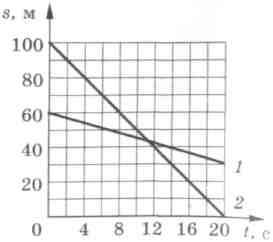 каковы виды этих движений;чем они отличаются;каковы скорости движения этих тел;каков путь, пройденный каждым телом за 6 с?По графику определите время и место встречи этих тел.  ВАРИАНТ 2Часть АК каждому заданию части А дано несколько ответов, из которых только один верный. Решите задание, сравните полученный ответ с предложенными. В бланке ответов под номером задания поставьте крестик (X) в клетке, номер которой равен номеру выбранного Вами ответа.А1. В каком состоянии вещество занимает весь предоставленный объем и не имеет собственной формы?A. Только в жидком.Б. Только в газообразном.B. В жидком и газообразном.Г. Ни в одном состоянии.А.2. В каких телах происходит диффузия?А. Только в газах.                  Б. Только в жидкостях.            В. Только в твердых телах.   Г. В газах, жидкостях и твердых телах.    А.3. За какое время пешеход проходит расстояние 3,6 км, двигаясь со скоростью 2 м/с?А. 30 мин.           Б. 45 мин.         В. 40 мин.           Г. 50 мин.A.4. Две одинаковые бочки наполнены горючим: одна – керосином, другая – бензином.  Масса какого горючего больше и во сколько раз?A. Керосина приблизительно в 1,13 раза.Б. Бензина приблизительно в 1,13 раза.B.  массы одинаковыГ. Для ответа недостаточно данныхА5. Какая лодка – массой 150 кг или 300 кг – при прыжке с нее человека двигается назад с большей скоростью?А. Первая со скоростью в 2 раза большей.Б. Вторая со скоростью в 2 раза большей.В. Обе с одинаковой скоростьюГ. Для ответа недостаточно данныхА.6. Какую массу имеет тело весом 120 Н?А. 120 кг.       Б. 12 кг.       В. 60 кг.          Г. 6 кг.А.7. На книгу, лежащую на столе со стороны стола, действует…А. Сила тяжести.    Б. Сила упругости.     В. Вес тела.    Г. Сила трения.А.8. Определите минимальное давление насоса водонапорной башни, который подает воду на высоту 6 м.  А. 600 Па.                     Б. 0,06 Па.                   В. 60 кПа.                     Г. 6 кПа.А.9. Человек находится в воде. Как изменится сила Архимеда, действующая на человека при вдохе?A.	Уменьшится.
       Б. Увеличится.B.	Не изменится.       Г. В пресной воде увеличится, в соленой  уменьшится.А.10. Рассчитайте давление на платформе станции метро, находящейся на глубине 36 м, если на поверхности атмосферное давление равно  101,3 кПа.А. 763 мм  рт. ст.            Б. 760 мм  рт. ст.                    В. 757 мм  рт. ст.            Г. 748 мм  рт. ст.А.11. Какой кинетической энергией будет обладать пуля массой 9г, выпущенная из ружья со скоростью 600 м/с?А. 460 Дж.       Б. 1620 Дж.      В. 2500Дж.       Г. 3460 Дж.А.12. Неподвижный блок…А. Дает выигрыш в силе в 2 раза.Б. Не дает выигрыша в силе.В. Дает выигрыш в силе в 4 раза.Г. Дает выигрыш в силе в 3 раза.Часть ВОтвет на задание  В.1  запишите на бланке ответов рядом с номером задания (В.1). Ответом должно быть число, равное значению искомой величины, выраженное в единицах измерения, указанных в условии задания. Если в ответе получается число в виде дроби, то округлите его до целого числа. Единицы измерений (градусы, проценты, метры, тонны, и т.д) не пишите.  В заданиях В.2 и В.3 каждой букве из левого столбца соответствует число из правого столбца.В.1. Какую силу надо приложить к пробковому кубу с ребром 0,5 м, чтобы удержать его под водой (Н)?В.2. Установите соответствие.       В.3. Установите соответствие.Часть С.К заданию С.1 должно быть полностью приведено решение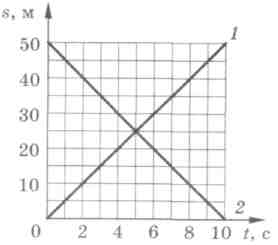 С.1. Рассмотрите графики движения двух тел (рис. 15) и ответьте на следующие вопросы:        - каковы виды этих движений;        - чем они отличаются;        - каковы скорости движения этих тел;        - каков путь, пройденный каждым телом за 10 с?        По графику определите время и место встречи этих тел.  ВАРИАНТ 3Часть АК каждому заданию части А дано несколько ответов, из которых только один верный. Решите задание, сравните полученный ответ с предложенными. В бланке ответов под номером задания поставьте крестик (X) в клетке, номер которой равен номеру выбранного Вами ответа.А.1. В каком состоянии частицы вещества расположены в строго определенном порядке?A. Только в жидком.Б. Только в газообразном.B. Только в твердом.Г. В жидком и твердом.А.2.Как зависит процесс диффузии от температуры?А.  Процесс диффузии замедляется с ростом температуры.     Б. Процесс диффузии ускоряется с ростом температуры.В. Процесс диффузии не зависит от изменения температуры.Г. Среди ответов А – В нет правильного.А.3.  Колба вмещает 272 г ртути. Определите объем колбы. А. 40 см3	 Б. 20 см3        В. 60 см3           Г. 80 см3А.4.Какая из трех ложек одинаковой массы – стальная, алюминиевая или серебряная – имеет большие размеры?А. Стальная.Б. Алюминиевая.В. Серебряная.Г. У всех ложек одинаковые размеры.А.5. Мальчик, стоя на коньках, бросает камень со скоростью 40 м/с, откатывается назад со скоростью 0,4 м/с. Во сколько раз масса конькобежца больше массы камня?А) в 1,6 раза.Б) в 100 раз.В) в 10 раз.Г) массы одинаковы.А.6. Подвешенная к потолку люстра действует на потолок с силой 50 Н. какова масса люстры?А. 50 кг.          Б. 10 кг.          В. 5 кг.         Г. 4 кг.А.7. На стол, со стороны лежащей на нем книги, действует…А. Сила тяжести.    Б. Сила упругости.     В. Вес тела.    Г. Сила трения.А.8. Электрические розетки прессуют из специальной массы (баркалитовой), действуя на нее с силой 37,5 кН. Площадь розетки 0,0075 м2. Под каким давлением прессуют розетки?А. 3 МПа.           Б. 4 МПа.          	В. 5 МПа.          Г. 6 МПа.А.9.Плавает ли в воде и растворе соли брусок из бакаута (железное дерево)? Плотность бакаута 1100—1400 кг/м3.A.  Нет. Б. Да.B.	Плавает в воде, в растворе соли тонет.
       Г. Плавает в растворе соли, в воде тонет.А.10.  У подножия горы барометр показывает 760 мм  рт. ст., а на вершине 722 мм рт. ст. Какова примерно высота горы?А. 400 м.      Б. 456 м.      В. 380 м.       Г. 480 м.А.11. Определите потенциальную энергию тела массой 2 кг на высоте 3 м от поверхности Земли. Нулевой уровень потенциальной энергии выбран на поверхности Земли.A.	0,67 Дж.             Б. 6 Дж.           B. 15 Дж.         Г. 60 Дж.А.12. Груз какого веса можно поднять с помощью подвижного блока, прилагая силу 500 Н?А.  250 Н.       Б. 500 Н.       В. 1000 Н.       Г. 2000 Н.Часть ВОтвет на задание  В.1  запишите на бланке ответов рядом с номером задания (В.1). Ответом должно быть число, равное значению искомой величины, выраженное в единицах измерения, указанных в условии задания. Если в ответе получается число в виде дроби, то округлите его до целого числа. Единицы измерений (градусы, проценты, метры, тонны, и т.д) не пишите.  В заданиях В.2 и В.3 каждой букве из левого столбца соответствует число из правого столбца.В1. С какой силой давит воздух на поверхность страницы тетради, размеры которой 16  20 см? Атмосферное давление нормальное. (Ответ дайте в Н). В.2. Установите соответствие.В.3. Установите соответствие.Часть С.К заданию С.1 должно быть полностью приведено решение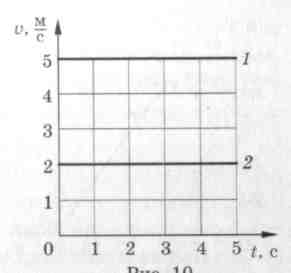 С.1. Рассмотрите графики зависимости скорости от времени                                                                          для двух тел  и ответьте на следующие вопросы:- каковы виды этих движений;- чем они отличаются; - каков путь, пройденный каждым телом за 3 с? Сравните пути, пройденные этими телами за 5 с?ВАРИАНТ 4Часть АК каждому заданию части А дано несколько ответов, из которых только один верный. Решите задание, сравните полученный ответ с предложенными. В бланке ответов под номером задания поставьте крестик (X) в клетке, номер которой равен номеру выбранного Вами ответа.А1. При нагревании тела расширяются. Чем является процесс нагревания по отношению к процессу расширения тела?A. Причиной.                         Б. Следствием.B. Физическим явлением.    Г. Опытным фактом.А.2. Из явления диффузии можно сделать вывод о том, что…А. Все тела состоят из мельчайших частиц.Б. Молекулы всех веществ неподвижны.В. Молекулы всех веществ непрерывно движутся.Г.  Молекулы всех веществ притягиваются друг к другу.А.3. Какова масса 10 л бензина?A. 7,1 кг.       Б. 71 кг          B.	8 кг.       Г. 0,8 кг.А.4. Из меди, мрамора и олова изготовлены три одинаковых по объему кубика. У какого из них масса наименьшая?А. У медного.Б. У мраморного.В. У оловянного.Г. Массы у всех кубиков одинаковые.А.5. Автобус движущийся по шоссе с севера на юг, круто повернул  на восток. В каком направлении будут двигаться пассажиры некоторое время?А. На север.Б. На юг.В. На восток.Г. На запад.А.6. Чему равна сила тяжести, действующая на кирпич массой 3 кг?А. 3 Н.    Б. 30 Н.     В. 0,3 Н.    Г. 300 Н.А.7. Под действием какой силы останавливается катящийся по земле мячик?А. Силы тяжести.    Б. Силы упругости.     В. Веса тела.    Г. Силы трения.А.8. Водолаз в жестком скафандре может погружаться на глубину    250 м. Определите давление воды в море на этой глубине. А. 2,47 МПа.           Б. 2,5 МПа.                 В. 2,5    МПа.               Г. 2,55 МПа.А.9. Два шарика, свинцовый и железный,  равной массы подвешены к коромыслу весов. Нарушится ли равновесие весов, если шарики опустить в воду?А. Перетянет железный шарик.Б. Перетянет свинцовый шарик.В. Равновесие не нарушится.Г. Для ответа недостаточно данных.А. 10. На поверхности Земли атмосферное давление нормальное. Какое давление в шахте на глубине 240 м?А. 740 мм  рт. ст.            Б. 760 мм  рт. ст.В. 750 мм  рт. ст.            Г. 780 мм  рт. ст.А.11. Какую работу нужно совершить для равномерного подъема груза массой 15 т на высоту 40м?А. 6 кДж.          Б. 60 кДж.            В. 600 кДж.          Г. 6000 кДж.А.12. Подвижный блок…А. Дает выигрыш в силе в 2 раза.Б. Не дает выигрыша в силе.В. Дает выигрыш в силе в 4 раза.Г. Дает выигрыш в силе в 3 раза.Часть ВОтвет на задание  В.1  запишите на бланке ответов рядом с номером задания (В.1). Ответом должно быть число, равное значению искомой величины, выраженное в единицах измерения, указанных в условии задания. Если в ответе получается число в виде дроби, то округлите его до целого числа. Единицы измерений (градусы, проценты, метры, тонны, и т.д) не пишите.  В заданиях В.2 и В.3 каждой букве из левого столбца соответствует число из правого столбца.В.1. Какова масса трактора, если опорная площадь его гусениц равна 1,3 м2, а давление на почву составляет 40 кПа? (Ответ дайте в кг).В.2. Установите соответствие.       В.3. Установите соответствие.Часть С.К заданию С.1 должно быть полностью приведено решение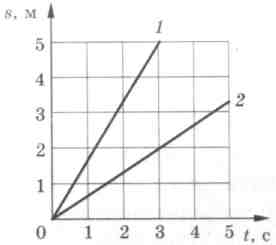 С.1. Рассмотрите графики движения двух тел (рис. 9) и ответьте на следующие вопросы:- каковы виды этих движений;- чем они отличаются;- каков путь, пройденный каждым телом за 3 с? Сравните скорости движения этих тел.Аттестационная работа по физикеученика(цы) 7__ класса _________________________________________________Вариант __.Тест  состоит  из  частей А, В и С.   На его выполнение отводится  40 минут.  При выполнении теста разрешено пользоваться калькулятором. Во всех тестовых заданиях ускорение свободного падения g следует полагать равным 10 м/с2 . Задания рекомендуется выполнять по порядку, не пропуская ни одного, даже самого легкого. Если задание не удается выполнить сразу, перейдите к следующему. Если остается время, вернитесь к пропущенному заданию.Часть А. Часть В.     В. 1.   Ответ________________В. 2.                                          В. 3. Часть С. Количество баллов________         Оценка________                                    Учитель______________________                              Ассистент_____________________ РАССМОТРЕНОна заседании ШМОпротокол № 1 от 26.08.2020руководитель ШМО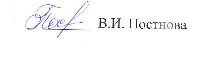 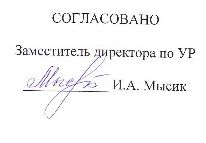 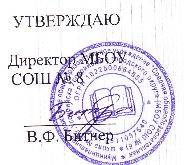 приказ от 31.08.2020 №31Полу-годиеСодержание программыКоличество часовКоличество лабораторных работКоличество контроль-ных работ и зачетов1Введение.Первоначальные сведения о строении вещества.Взаимодействие тел.4621116-11+22Давление твердых тел, жидкостей и газов.Работа и мощность. Энергия.2314221+21+1Итого68124+5Полу-годиеСодержание программыКоличество часовКоличество лабораторных работКоличество контроль-ных работ и зачетов1Тепловые явления.Электрические явления.2394-1+2-2Электрические явления.Электромагнитные явления.Световые явления.205115231+11+11+1Итого68144+5Полу-годиеСодержание программыКоличество часовКоличество лабораторных работКоличество контроль-ных работ и зачетов1Законы взаимодействия и движения телМеханические колебания и волны. Звук.266221+1-2Механические колебания и волны. Звук.Электромагнитное поле.Строение атома и атомного ядра.Строение и эволюция Вселенной.615114-24-1+111-Итого68104 +2Название сайта или статьиСодержаниеАдресКаталог ссылок на ресурсы о физикеЭнциклопедии, библиотеки, СМИ, вузы, научные организации, конференции и др.http:www.ivanovo.ac.ru/physБесплатные обучающие программы по физике15 обучающих программ по различным разделам физикиhttp:www.history.ru/freeph.htmЛабораторные работы по физикеВиртуальные лабораторные работы. Виртуальные демонстрации экспериментов.http:phdep.ifmo.ruАнимация физических процессовТрехмерные анимации и визуализация по физике, сопровождаются теоретическими объяснениями.http:physics.nad.ruФизическая энциклопедияСправочное издание, содержащее сведения по всем областям современной физики.http://www.elmagn.chalmers.se/%7eigor№ п/пДата по плануДата по плануДата по фактуТема урока.Тип урокаТип урокаВиды деятельности учащихся на урокахПланируемые результаты(в соответствии с ФГОС)Планируемые результаты(в соответствии с ФГОС)Планируемые результаты(в соответствии с ФГОС)Планируемые результаты(в соответствии с ФГОС)Планируемые результаты(в соответствии с ФГОС)Планируемые результаты(в соответствии с ФГОС)Планируемые результаты(в соответствии с ФГОС)Планируемые результаты(в соответствии с ФГОС)Средства диагностики планируемых результатов формы контроляСведения о корректировке№ п/пДата по плануДата по плануДата по фактуТема урока.Тип урокаТип урокаВиды деятельности учащихся на урокахПонятияПонятияПредметныерезультатыПредметныерезультатыУУДУУДЛичностные результатыЛичностные результатыСредства диагностики планируемых результатов формы контроляСведения о корректировке1223455677889910101112Введение (4часа)Введение (4часа)Введение (4часа)Введение (4часа)Введение (4часа)Введение (4часа)Введение (4часа)Введение (4часа)Введение (4часа)Введение (4часа)Введение (4часа)Введение (4часа)Введение (4часа)Введение (4часа)Введение (4часа)Введение (4часа)Введение (4часа)Введение (4часа)1/1Первичный инструктаж по ТБ.Что изучает физика. Наблюдения и опыты.урок общеметодической направленностиурок общеметодической направленностиФормирование у уч-ся деятельностных способностей и способностей к структурированию и систематизации изучаемого предметного содержанияпредмет физикафизические явленияфизические теламатерия, вещество, полепредмет физикафизические явленияфизические теламатерия, вещество, полеовладение научной терминологией наблюдать и описывать физические явленияовладение научной терминологией наблюдать и описывать физические явленияформирование учебно-познавательного интереса к новому материалу, способам решения новой задачиформирование учебно-познавательного интереса к новому материалу, способам решения новой задачиосознание важности изучения физики, проведение наблюдения,формирование познавательных интересов осознание важности изучения физики, проведение наблюдения,формирование познавательных интересов Проектирование способов выполнения домашнего задания, комментирование выставленных оценок2/2Физические величины. Погрешность измерений.урок открытия нового знанияурок открытия нового знанияФормирование у учащихся умений построения и реализации новых знаний (понятий, способов действия)физическая величинацена деления шкалыпогрешность измеренияфизическая величинацена деления шкалыпогрешность измеренияформирование научного типа мышленияформирование научного типа мышленияформирование умений работы с физическими величинамиформирование умений работы с физическими величинамиубежденность в возможности познания природыубежденность в возможности познания природыПроектирование способов выполнения домашнего задания, комментирование выставленных оценок3/3Лабораторная работа№ 1,,Определение цены деления измерительного прибора».урок развивающего контроляурок развивающего контроляФормирование у уч-ся способностей к рефлексии коррекционно-контрольного типа и реализации коррекционной нормы (фиксирования собственных затруднений в деятельности)физическая величинацена деления шкалыпогрешность измеренияфизическая величинацена деления шкалыпогрешность измеренияовладение практическими умениями определять цену деления прибораоценивать границы погрешностей результатововладение практическими умениями определять цену деления прибораоценивать границы погрешностей результатовцелеполагание, планирование пути достижения цели,формирование умений работы с физическими приборами, формулировать выводы по данной л.р.целеполагание, планирование пути достижения цели,формирование умений работы с физическими приборами, формулировать выводы по данной л.р.осуществлять взаимный контроль, устанавливать разные точки зрения, принимать решения, работать в групперазвитие внимательности аккуратностиосуществлять взаимный контроль, устанавливать разные точки зрения, принимать решения, работать в групперазвитие внимательности аккуратностиПроектирование способов выполнения домашнего задания4/4Физика и техника.урок рефлексииурок рефлексииФормирование у уч-ся способностей к рефлексии коррекционно-контрольного типа и реализации коррекционной нор-мыИ. НьютонДж. МаксвеллС.П. КоролевЮ.А. Гагарин и др.И. НьютонДж. МаксвеллС.П. КоролевЮ.А. Гагарин и др.формирование убеждения в высокой ценности науки в развитии материальной и духовной культуры людейкоммуникативные умения докладывать о результатах своего исследованияформирование убеждения в высокой ценности науки в развитии материальной и духовной культуры людейкоммуникативные умения докладывать о результатах своего исследованияосновы прогнозирования, аргументировать свою точку зренияосновы прогнозирования, аргументировать свою точку зренияоценивать ответы одноклассников, осуществлять расширенный поиск информацииформирование ценностных отношений друг к другу, учителю, авторам открытий и изобретенийоценивать ответы одноклассников, осуществлять расширенный поиск информацииформирование ценностных отношений друг к другу, учителю, авторам открытий и изобретенийПервоначальные сведения о строении вещества (6 часов)Первоначальные сведения о строении вещества (6 часов)Первоначальные сведения о строении вещества (6 часов)Первоначальные сведения о строении вещества (6 часов)Первоначальные сведения о строении вещества (6 часов)Первоначальные сведения о строении вещества (6 часов)Первоначальные сведения о строении вещества (6 часов)Первоначальные сведения о строении вещества (6 часов)Первоначальные сведения о строении вещества (6 часов)Первоначальные сведения о строении вещества (6 часов)Первоначальные сведения о строении вещества (6 часов)Первоначальные сведения о строении вещества (6 часов)Первоначальные сведения о строении вещества (6 часов)Первоначальные сведения о строении вещества (6 часов)Первоначальные сведения о строении вещества (6 часов)Первоначальные сведения о строении вещества (6 часов)Первоначальные сведения о строении вещества (6 часов)Первоначальные сведения о строении вещества (6 часов)5/1Строение вещества. Молекулы.урок открытия нового знанияурок открытия нового знанияФормирование у учащихся умений построения и реализации новых знаний (понятий, способов действия)материальность объектов и предметовмолекулаатомыматериальность объектов и предметовмолекулаатомыучаствовать в дискуссии, кратко и точно отвечать на вопросы, использовать справочную литературу и другие источники информации.участвовать в дискуссии, кратко и точно отвечать на вопросы, использовать справочную литературу и другие источники информации.понимание различий между исходными фактами и гипотезами для их объяснения, овладение универсальными учебными действиями на примерах гипотез для объяснения известных фактов понимание различий между исходными фактами и гипотезами для их объяснения, овладение универсальными учебными действиями на примерах гипотез для объяснения известных фактов устанавливать причинно-следственные связи, строить логическое рассуждениеустанавливать причинно-следственные связи, строить логическое рассуждениеПроектирование способов выполнения домашнего задания, комментирование выставленных оценок6/2Лабораторная работа№ 2,, Измерение размеров малых тел,,урок общеметодической направленностиурок общеметодической направленностиФормирование у уч-ся деятельностных способностей и способностей к структурированию и систематизации изучаемого предметного содержанияметод рядовметод рядововладение умением пользования методом рядов при измерении размеров малых телсамостоятельность в приобретении новых знаний и практических умений;получение представления о размерах молекуловладение умением пользования методом рядов при измерении размеров малых телсамостоятельность в приобретении новых знаний и практических умений;получение представления о размерах молекулсамостоятельно контролировать свое время, адекватно оценивать правильность своих действий, вносить коррективысамостоятельно контролировать свое время, адекватно оценивать правильность своих действий, вносить коррективысоблюдать технику безопасности, ставить проблему, выдвигать гипотезу,  самостоятельно проводить измерения, делать умозаключенияразвитие внимательности собранности и аккуратностисоблюдать технику безопасности, ставить проблему, выдвигать гипотезу,  самостоятельно проводить измерения, делать умозаключенияразвитие внимательности собранности и аккуратности7/3Диффузия  в газах, жидкостях и твердых телахурок открытия нового знанияурок открытия нового знанияФормирование у учащихся умений пост-роения и реализации новых знаний (понятий, способов действия)диффузияхаотичное движениедиффузияхаотичное движениевыдвигать постулаты о причинах движения молекул, описывать поведение молекул в конкретной ситуациивыдвигать постулаты о причинах движения молекул, описывать поведение молекул в конкретной ситуацииразвитие монологической и диалогической речи, умения выражать свои мысли и способности выслушивать собеседника, понимать его точку зрения, признавать право другого человека на иное мнение;развитие монологической и диалогической речи, умения выражать свои мысли и способности выслушивать собеседника, понимать его точку зрения, признавать право другого человека на иное мнение;объяснять явления, процессы происходящие в твердых телах, жидкостях и газахубедиться в возможности познания природыобъяснять явления, процессы происходящие в твердых телах, жидкостях и газахубедиться в возможности познания природы8/4Взаимное притяжение и отталкивание молекулурок открытия нового знанияурок открытия нового знанияФормирование у учащихся умений построения и реализации новых знаний (понятий, способов действия)взаимное притяжение,отталкиваниекапиллярностьсмачиваниене смачиваниевзаимное притяжение,отталкиваниекапиллярностьсмачиваниене смачиваниеовладение знаниями о взаимодействии молекулустановление указанных фактов, объяснение конкретных ситуацийовладение знаниями о взаимодействии молекулустановление указанных фактов, объяснение конкретных ситуацийанализировать и перерабатывать полученную информацию в соответствии с поставленными задачами, выделять основное содержание прочитанного текста, находить в нем ответы на поставленные вопросы и излагать его;анализировать и перерабатывать полученную информацию в соответствии с поставленными задачами, выделять основное содержание прочитанного текста, находить в нем ответы на поставленные вопросы и излагать его;наблюдать, выдвигать гипотезы, делать умозаключениясамостоятельность в приобретении новых знаний и практических умений;наблюдать, выдвигать гипотезы, делать умозаключениясамостоятельность в приобретении новых знаний и практических умений;9/5Агрегатные состояния вещества. Различия в строении веществ.урок общеметодической направленностиурок общеметодической направленностиФормирование у уч-ся деятельностных способностей и способностей к структурированию и систематизации изучаемого предметного содержанияобъем, форма телакристаллыобъем, форма телакристаллысоздание модели строения твердых тел, жидкостей, газовсоздание модели строения твердых тел, жидкостей, газованализировать свойства теланализировать свойства телописывать строение конкретных телописывать строение конкретных телПроектирование способов выполнения домашнего задания, комментирование выставленных оценок10/6«Сведения о веществе» повторительно-обобщающий урокурок рефлексии и развивающего контроляурок рефлексии и развивающего контроляФормирование у уч-ся способностей к рефлексии коррекционно-контрольного типа и реализации коррекционной нормы (фиксирования собственных затруднений в деятельности)участвовать в дискуссии, кратко и точно отвечать на вопросы, использовать справочную литературу и другие источники информации.участвовать в дискуссии, кратко и точно отвечать на вопросы, использовать справочную литературу и другие источники информации.освоение приемов действий в нестандартных ситуациях, овладение эвристическими методами решения проблем;освоение приемов действий в нестандартных ситуациях, овладение эвристическими методами решения проблем;мотивация образовательной деятельностимотивация образовательной деятельностиПроектирование способов выполнения домашнего задания, комментирование выставленных оценокВзаимодействие тел (21 час)Взаимодействие тел (21 час)Взаимодействие тел (21 час)Взаимодействие тел (21 час)Взаимодействие тел (21 час)Взаимодействие тел (21 час)Взаимодействие тел (21 час)Взаимодействие тел (21 час)Взаимодействие тел (21 час)Взаимодействие тел (21 час)Взаимодействие тел (21 час)Взаимодействие тел (21 час)Взаимодействие тел (21 час)Взаимодействие тел (21 час)Взаимодействие тел (21 час)Взаимодействие тел (21 час)Взаимодействие тел (21 час)Взаимодействие тел (21 час)11/1Механическое движение.Равномерное и неравномерное движение.урок общеметодической направленностиурок общеметодической направленностиФормирование у уч-ся деятельностных способностей и способностей к структурированию и систематизации изучаемого предметного содержанияотносительностьмеханическое движениесостояние покоятело отсчетаматериальная точкатраекторияпройденный путьравномерноенеравномерноеотносительностьмеханическое движениесостояние покоятело отсчетаматериальная точкатраекторияпройденный путьравномерноенеравномерноеформирование представлений о механическом движении тел и его относительностиформирование представлений о механическом движении тел и его относительностиприобретение опыта анализа и отбора информации с использованием различных источников и новых информационных технологий для решения познавательных задач;приобретение опыта анализа и отбора информации с использованием различных источников и новых информационных технологий для решения познавательных задач;овладение средствами описания  движения, провести классификацию движений по траектории и путиформировать умения выполнять рисунки, аккуратно и грамотно делать записи в тетрадяховладение средствами описания  движения, провести классификацию движений по траектории и путиформировать умения выполнять рисунки, аккуратно и грамотно делать записи в тетрадяхПроектирование способов выполнения домашнего задания, комментирование выставленных оценок12/2Скорость. Единицы скорости.урок открытия нового знанияурок открытия нового знанияФормирование у учащихся умений пост-роения и реализации новых знаний (понятий, способов действия)скоростьпутьвремяскалярная величинавекторная величинасредняя скоростьскоростьпутьвремяскалярная величинавекторная величинасредняя скоростьпредставить результаты измерения в виде таблиц, графиковсамостоятельность в приобретении новых знаний и практических умений;обеспечения безопасности своей жизнипредставить результаты измерения в виде таблиц, графиковсамостоятельность в приобретении новых знаний и практических умений;обеспечения безопасности своей жизниадекватно реагировать на нужды других, планировать исследовательские действия, оформлять результаты измерений, расчетов.адекватно реагировать на нужды других, планировать исследовательские действия, оформлять результаты измерений, расчетов.соблюдение техники безопасности, ставить проблему, выдвигать гипотезу,  самостоятельно проводить измерения, делать умозаключения;развитие внимательности собранности и аккуратностисоблюдение техники безопасности, ставить проблему, выдвигать гипотезу,  самостоятельно проводить измерения, делать умозаключения;развитие внимательности собранности и аккуратности13/3Расчет пути и времени движения. Решение задач.урок общеметодической направленностиурок общеметодической направленностиФормирование у уч-ся деятельностных способностей и способностей к структурированию и систематизации изучаемого предметного содержанияграфики зависимости скорости и пути от времениграфики зависимости скорости и пути от временина основе анализа задач выделять физические величины, формулы, необходимые для решения и проводить расчеты применять теоретические знания по физике на практике, решать физические задачи на применение полученных знаний;на основе анализа задач выделять физические величины, формулы, необходимые для решения и проводить расчеты применять теоретические знания по физике на практике, решать физические задачи на применение полученных знаний;формирование эффективных групповых обсуждений, формирование эффективных групповых обсуждений, развитие внимательности собранности и аккуратностиразвитие межпредметных связейформирование умения определения одной характеристики движения через другиеразвитие внимательности собранности и аккуратностиразвитие межпредметных связейформирование умения определения одной характеристики движения через другие14/4Явление инерции. Решение задач.урок открытия нового знания и рефлексииурок открытия нового знания и рефлексииФормирование у учащихся умений пост-роения и реализации новых знаний (понятий, способов действия) Формирование у уч-ся способностей к рефлексии коррекционно-контрольного типа и реализации коррекционной нор-мыдействие другого телаинерцияГ. Галилейдействие другого телаинерцияГ. Галилейумения применять теоретические знания по физике на практике, решать физические задачи на применение полученных знаний;формирование ценностных отношений друг к другу, учителю, авторам открытий, результатам обучения.умения применять теоретические знания по физике на практике, решать физические задачи на применение полученных знаний;формирование ценностных отношений друг к другу, учителю, авторам открытий, результатам обучения.развитие умения выражать свои мысли и способности выслушивать собеседника, понимать его точку зренияразвитие умения выражать свои мысли и способности выслушивать собеседника, понимать его точку зренияформировать умение наблюдать и характеризовать физические явления, логически мыслитьформировать умение наблюдать и характеризовать физические явления, логически мыслить15/5Взаимодействие тел.урок открытия нового знанияурок открытия нового знанияФормирование у учащихся умений пост-роения и реализации новых знаний (понятий, способов действия)взаимодействиеизменение скоростивзаимодействиеизменение скоростиформирование умения выделять взаимодействие среди механических явлений;объяснять явления природы и техники с помощью взаимодействия телформирование умения выделять взаимодействие среди механических явлений;объяснять явления природы и техники с помощью взаимодействия телразвитие монологической и диалогической речиовладение универсальными учебными действиями для объяснения известных фактовразвитие монологической и диалогической речиовладение универсальными учебными действиями для объяснения известных фактовразвитие умений и навыков применения полученных знаний для решения практических задач повседневной жизниразвитие умений и навыков применения полученных знаний для решения практических задач повседневной жизни16/6Масса тела. Единицы массы. Измерение массы.урок общеметодической направленностиурок общеметодической направленностиФормирование у уч-ся деятельностных способностей и способностей к структурированию и систематизации изучаемого предметного содержанияболее инертноменее инертноинертностьмасса теламиллиграмм, грамм, килограмм, тоннаболее инертноменее инертноинертностьмасса теламиллиграмм, грамм, килограмм, тоннапродолжить формирование умения характеризовать взаимодействие телпродолжить формирование умения характеризовать взаимодействие телосвоение приемов действий в нестандартных ситуациях, овладение эвристическими методами решения проблем;освоение приемов действий в нестандартных ситуациях, овладение эвристическими методами решения проблем;мотивация образовательной деятельности школьников на основе личностно ориентированного подхода;мотивация образовательной деятельности школьников на основе личностно ориентированного подхода;Проектирование способов выполнения домашнего задания, комментирование выставленных оценок17/7Лабораторная работа№ 3,,Измерение массы тела на рычажных весах,,урок рефлексии и развивающего контроляурок рефлексии и развивающего контроляФормирование у уч-ся способностей к рефлексии коррекционно-контрольного типа и реализации коррекционной нормырычажные весыразновесырычажные весыразновесыовладение навыками работы с физическим оборудованиемразвитие самостоятельности в приобретении новых знаний и практических умений;формирование умения сравнивать массы теловладение навыками работы с физическим оборудованиемразвитие самостоятельности в приобретении новых знаний и практических умений;формирование умения сравнивать массы телприобретение опыта  работы в группах, вступать в диалогструктурировать тексты, включая умение выделять главное и второстепенное, главную идею текста, выстраивать последовательность описываемых событий;приобретение опыта  работы в группах, вступать в диалогструктурировать тексты, включая умение выделять главное и второстепенное, главную идею текста, выстраивать последовательность описываемых событий;соблюдать технику безопасности, ставить проблему, выдвигать гипотезу,  самостоятельно проводить измерения, делать умозаключенияразвитие внимательности собранности и аккуратности;выражать свои мысли и описывать действия в устной и письменной речисоблюдать технику безопасности, ставить проблему, выдвигать гипотезу,  самостоятельно проводить измерения, делать умозаключенияразвитие внимательности собранности и аккуратности;выражать свои мысли и описывать действия в устной и письменной речи18/8Лабораторная работа№ 4«Измерение объема тел»урок общеметодической направленностиурок общеметодической направленностиФормирование у уч-ся деятельностных способностей и способностей к структурированию и систематизации изучаемого предметного содержанияизмерительный цилиндротливной стаканмиллилитрсм³   м³   дм³измерительный цилиндротливной стаканмиллилитрсм³   м³   дм³овладение навыками работы с физическим оборудованиемсамостоятельность в приобретении новых знаний и практических умений;овладение навыками работы с физическим оборудованиемсамостоятельность в приобретении новых знаний и практических умений;формирование умений работать в группе с выполнением различных социальных ролей, представлять и отстаивать свои взгляды и убеждения, вести дискуссию.формирование умений работать в группе с выполнением различных социальных ролей, представлять и отстаивать свои взгляды и убеждения, вести дискуссию.соблюдать технику безопасности, ставить проблему, выдвигать гипотезу,  самостоятельно проводить измерения, делать умозаключениявыражать свои мысли и описывать действия в устной и письменной речисоблюдать технику безопасности, ставить проблему, выдвигать гипотезу,  самостоятельно проводить измерения, делать умозаключениявыражать свои мысли и описывать действия в устной и письменной речи19/9Плотность вещества.урок открытия нового знанияурок открытия нового знанияФормирование у учащихся умений пост-роения и реализации новых знаний (понятий, способов действия)плотностьρ  плотностьρ  выяснение физического смысла плотностиформирование убеждения в закономерной связи и познаваемости явлений природы, в объективности научного знаниявыяснение физического смысла плотностиформирование убеждения в закономерной связи и познаваемости явлений природы, в объективности научного знанияформирование умения давать определение понятиям, анализировать свойства тел,формирование умения давать определение понятиям, анализировать свойства тел,коммуникативные умения докладывать о результатах своего исследованиякоммуникативные умения докладывать о результатах своего исследованияПроектирование способов выполнения домашнего задания, комментирование выставленных оценок20/10Лабораторная работа№ 5«Определение плотности твердого тела»урок общеметодической направленностиурок общеметодической направленностиФормирование у уч-ся деятельностных способностей и способностей к структурированию и систематизации изучаемого предметного содержанияовладение навыками работы с физическим оборудованиемсамостоятельность в приобретении новых знаний и практических умений;овладение навыками работы с физическим оборудованиемсамостоятельность в приобретении новых знаний и практических умений;формирование умений работать в группе с выполнением различных социальных ролей, представлять и отстаивать свои взгляды и убеждения, вести дискуссию.формирование умений работать в группе с выполнением различных социальных ролей, представлять и отстаивать свои взгляды и убеждения, вести дискуссию.соблюдать технику безопасности, ставить проблему, выдвигать гипотезу,  самостоятельно проводить измерения, делать умозаключенияразвитие внимательности собранности и аккуратностисоблюдать технику безопасности, ставить проблему, выдвигать гипотезу,  самостоятельно проводить измерения, делать умозаключенияразвитие внимательности собранности и аккуратности21/11Расчет массы и объема тела по его плотностиурок общеметодической направленностиурок общеметодической направленностиФормирование у уч-ся деятельностных способностей и способностей к структурированию и систематизации изучаемого предметного содержаниядлинаширинавысотадлинаширинавысотаумения и навыки применять полученные знания для решения практических задач повседневной жизниумения и навыки применять полученные знания для решения практических задач повседневной жизниосуществлять взаимный контроль,  оказывать в сотрудничестве необходимую взаимопомощь; формулировать и осуществлять этапы решения задачосуществлять взаимный контроль,  оказывать в сотрудничестве необходимую взаимопомощь; формулировать и осуществлять этапы решения задачсформированность познавательных интересов и  интеллектуальных способностей учащихся;сформированность познавательных интересов и  интеллектуальных способностей учащихся;Проектирование способов выполнения домашнего задания, комментирование выставленных оценок22/12Контрольная работа №1«Механическое движение. Плотность»урок развивающего контроляурок развивающего контроляФормирование у уч-ся умений к осуществлению контрольной функции, контроль и самоконтроль изученных понятийовладение навыками самоконтроля и оценки результатов своей деятельности, умениями предвидеть возможные результаты своих действий;овладение навыками самоконтроля и оценки результатов своей деятельности, умениями предвидеть возможные результаты своих действий;формирование ценностных отношений к результатам обученияформирование ценностных отношений к результатам обучения23/13Сила. Явление тяготения. Сила тяжести.урок открытия нового знанияурок открытия нового знанияФормирование у уч-ся деятельностных способностей и способностей к структурированию и систематизации изучаемого предметного содержаниядеформациясила,  модуль, направление, точка приложенияньютонвсемирное тяготениесила тяжестидеформациясила,  модуль, направление, точка приложенияньютонвсемирное тяготениесила тяжестиформирование умений наблюдать, делать выводы, выделять главное, планировать и проводить экспериментформирование умений наблюдать, делать выводы, выделять главное, планировать и проводить экспериментприобретение опыта самостоятельного поиска, анализа и отбора информации;понимание различий между исходными фактами и гипотезами для их объясненияприобретение опыта самостоятельного поиска, анализа и отбора информации;понимание различий между исходными фактами и гипотезами для их объясненияпонимание смысла физических законов, раскрывающих связь изученных явлений;формировать умения выполнять рисунки, аккуратно и грамотно делать записи в тетрадяхпонимание смысла физических законов, раскрывающих связь изученных явлений;формировать умения выполнять рисунки, аккуратно и грамотно делать записи в тетрадях24/14Сила упругости. Закон Гука.урок общеметодической направленностиурок общеметодической направленностиФормирование у уч-ся деятельностных способностей и способностей к структурированию и систематизации изучаемого предметного содержаниясила упругостиРоберт Гукдельтажесткостьупругая деформациясила упругостиРоберт Гукдельтажесткостьупругая деформациявыводить из экспериментальных фактов и теоретических моделей физические законывыводить из экспериментальных фактов и теоретических моделей физические законыосвоение приемов действий в нестандартных ситуациях, овладение эвристическими методами решения проблем;освоение приемов действий в нестандартных ситуациях, овладение эвристическими методами решения проблем;определить силы, возникающие при деформации;продолжить формирование умений наблюдать и объяснять физические явленияопределить силы, возникающие при деформации;продолжить формирование умений наблюдать и объяснять физические явленияПроектирование способов выполнения домашнего задания, комментирование выставленных оценок25/15Вес тела. Связь между силой тяжести и массой тела.урок общеметодической направленностиурок общеметодической направленностиФормирование у уч-ся умений построения и реализации новых знаний (понятий, способов действия)вес телаопора, подвесвес телаопора, подвеспонимание смысла физических законов, раскрывающих связь изученных явлений;понимание смысла физических законов, раскрывающих связь изученных явлений;освоение приемов действий в нестандартных ситуациях, овладение эвристическими методами решения проблем;освоение приемов действий в нестандартных ситуациях, овладение эвристическими методами решения проблем;формировать умения выполнять рисунки, аккуратно и грамотно делать записи в тетрадяхформировать умения выполнять рисунки, аккуратно и грамотно делать записи в тетрадяхПроектирование способов выполнения домашнего задания, комментирование выставленных оценок26/16Решение задач на различные виды силурок рефлексииурок рефлексииФормирование у уч-ся способностей к рефлексии коррекционно-контрольного типа и реализации коррекционной нор-мыовладение навыками самоконтроля и оценки результатов своей деятельности, умениями предвидеть возможные результаты своих действий;овладение навыками самоконтроля и оценки результатов своей деятельности, умениями предвидеть возможные результаты своих действий;формирование ценностных отношений к результатам обученияформирование ценностных отношений к результатам обучения27/17Динамометр. Лабораторная работа № 6«Градуирование пружины и измерение сил динамометром»урок развивающего контроля и рефлексииурок развивающего контроля и рефлексииФормирование у уч-ся способностей к рефлексии коррекционно-контрольного типа и реализации коррекционной нормыдинамометрдинамометровладение навыками работы с физическим оборудованиемсамостоятельность в приобретении новых знаний и практических умений;овладение навыками работы с физическим оборудованиемсамостоятельность в приобретении новых знаний и практических умений;формирование умений работать в группе с выполнением различных социальных ролей, представлять и отстаивать свои взгляды и убеждения, вести дискуссию.формирование умений работать в группе с выполнением различных социальных ролей, представлять и отстаивать свои взгляды и убеждения, вести дискуссию.соблюдать технику безопасности, ставить проблему, выдвигать гипотезу,  самостоятельно проводить измерения, делать умозаключения, самостоятельно оформлять результаты работысоблюдать технику безопасности, ставить проблему, выдвигать гипотезу,  самостоятельно проводить измерения, делать умозаключения, самостоятельно оформлять результаты работы28/18Сложение двух сил, направленных вдоль одной прямой.урок открытия нового знанияурок открытия нового знанияФормирование у учащихся новых способов действийравнодействующая силаравнодействующая силаумения пользоваться методами научного исследования явлений природы, проводить наблюденияумения пользоваться методами научного исследования явлений природы, проводить наблюденияформирование умений работать в группе с выполнением различных социальных ролей, представлять и отстаивать свои взгляды и убеждения, вести дискуссию.формирование умений работать в группе с выполнением различных социальных ролей, представлять и отстаивать свои взгляды и убеждения, вести дискуссию.закрепление навыков работы с динамометром и шкалой прибораразвитие кругозораформировать умения выполнять рисунки, аккуратно и грамотно делать записи в тетрадяхзакрепление навыков работы с динамометром и шкалой прибораразвитие кругозораформировать умения выполнять рисунки, аккуратно и грамотно делать записи в тетрадяхПроектирование способов выполнения домашнего задания, комментирование выставленных оценок29/19Сила трения. Лабораторная работа №7 «Исследование зависимости силы трения скольжения от силы нормального давления»урок общеметодической направленностиурок общеметодической направленностиФормирование у уч-ся деятельностных способностей и способностей к структурированию и систематизации изучаемого предметного содержаниятрениесила трениятрение скольжениятрение качениятрение покоятрениесила трениятрение скольжениятрение качениятрение покояовладение навыками работы с физическим оборудованиемсамостоятельность в приобретении новых знаний и практических умений;овладение навыками работы с физическим оборудованиемсамостоятельность в приобретении новых знаний и практических умений;формирование умений работать в группе с выполнением различных социальных ролей, представлять и отстаивать свои взгляды и убеждения, вести дискуссию.формирование умений работать в группе с выполнением различных социальных ролей, представлять и отстаивать свои взгляды и убеждения, вести дискуссию.соблюдать технику безопасности, ставить проблему, выдвигать гипотезу,  самостоятельно проводить измерения, делать умозаключениясоблюдать технику безопасности, ставить проблему, выдвигать гипотезу,  самостоятельно проводить измерения, делать умозаключенияПроектирование способов выполнения домашнего задания, комментирование выставленных оценок30/20Лабораторная работа №8«Определение центра тяжести плоской пластины».урок развивающего контроля и рефлексииурок развивающего контроля и рефлексииФормирование у уч-ся способностей к рефлексии коррекционно-контрольного типа и реализации коррекционной нормыпластинацентр тяжестипластинацентр тяжестиовладение навыками работы с физическим оборудованиемсамостоятельность в приобретении новых знаний и практических умений;овладение навыками работы с физическим оборудованиемсамостоятельность в приобретении новых знаний и практических умений;формирование умений работать в группе с выполнением различных социальных ролей, представлять и отстаивать свои взгляды и убеждения, вести дискуссию.формирование умений работать в группе с выполнением различных социальных ролей, представлять и отстаивать свои взгляды и убеждения, вести дискуссию.соблюдать технику безопасности, ставить проблему, выдвигать гипотезу,  самостоятельно проводить измерения, делать умозаключениясоблюдать технику безопасности, ставить проблему, выдвигать гипотезу,  самостоятельно проводить измерения, делать умозаключения31/21Трение в природе и технике.урок общеметодической направленностиурок общеметодической направленностиФормирование у уч-ся деятельностных способностей и способностей к структурированию и систематизации изучаемого предметного содержанияподшипникивкладышироликиподшипникивкладышироликиумения пользоваться методами научного исследования явлений природы, проводить наблюдениякоммуникативные умения докладывать о результатах своего исследования, наблюденияумения пользоваться методами научного исследования явлений природы, проводить наблюдениякоммуникативные умения докладывать о результатах своего исследования, наблюденияформирование умений воспринимать, перерабатывать и предъявлять информацию в словесной, образной, символической формах, анализировать и перерабатывать полученную информацию в соответствии с поставленными задачами, выделять основное содержание прочитанного текста, находить в нем ответы на поставленные вопросы и излагать его;осуществлять сравнение, поиск дополнительной информации,формирование умений воспринимать, перерабатывать и предъявлять информацию в словесной, образной, символической формах, анализировать и перерабатывать полученную информацию в соответствии с поставленными задачами, выделять основное содержание прочитанного текста, находить в нем ответы на поставленные вопросы и излагать его;осуществлять сравнение, поиск дополнительной информации,развитие кругозора мотивация образовательной деятельности школьников на основе личностно ориентированного подхода;развитие кругозора мотивация образовательной деятельности школьников на основе личностно ориентированного подхода;Давление твердых тел, жидкостей и газов (23 часа)Давление твердых тел, жидкостей и газов (23 часа)Давление твердых тел, жидкостей и газов (23 часа)Давление твердых тел, жидкостей и газов (23 часа)Давление твердых тел, жидкостей и газов (23 часа)Давление твердых тел, жидкостей и газов (23 часа)Давление твердых тел, жидкостей и газов (23 часа)Давление твердых тел, жидкостей и газов (23 часа)Давление твердых тел, жидкостей и газов (23 часа)Давление твердых тел, жидкостей и газов (23 часа)Давление твердых тел, жидкостей и газов (23 часа)Давление твердых тел, жидкостей и газов (23 часа)Давление твердых тел, жидкостей и газов (23 часа)Давление твердых тел, жидкостей и газов (23 часа)Давление твердых тел, жидкостей и газов (23 часа)Давление твердых тел, жидкостей и газов (23 часа)Давление твердых тел, жидкостей и газов (23 часа)Давление твердых тел, жидкостей и газов (23 часа)32/1Давление. Единицы давления. Способы изменения давленияурок открытия нового знанияФормирование у учащихся умений пост-роения и реализации новых способов действийФормирование у учащихся умений пост-роения и реализации новых способов действийФормирование у учащихся умений пост-роения и реализации новых способов действийдавлениесила давления площадь поверхностиБлез Паскальпаскальдавлениесила давления площадь поверхностиБлез Паскальпаскальумения пользоваться методами научного исследования явлений природы, проводить наблюденияучаствовать в дискуссии, кратко и точно отвечать на вопросы, использовать справочную литературу умения пользоваться методами научного исследования явлений природы, проводить наблюденияучаствовать в дискуссии, кратко и точно отвечать на вопросы, использовать справочную литературу формирование умений воспринимать, перерабатывать и предъявлять информацию в словесной, образной, символической формах, анализировать и перерабатывать полученную информацию в соответствии с поставленными задачами, выделять основное содержание прочитанного текста, находить в нем ответы на поставленные вопросы и излагать его;умение отличать явление от физической величины,давление от силы;формирование ценностных отношений друг к другу, учителю;отношение к физике как элементу общечеловеческой культуры;умение отличать явление от физической величины,давление от силы;формирование ценностных отношений друг к другу, учителю;отношение к физике как элементу общечеловеческой культуры;Проектирование способов выполнения домашнего задания, комментирование выставленных оценок33/2Измерение давления твердого тела на опоруурок общеметодической направленностиФормирование у уч-ся умений построения и реализации новых знаний (понятий, способов действия)Формирование у уч-ся умений построения и реализации новых знаний (понятий, способов действия)Формирование у уч-ся умений построения и реализации новых знаний (понятий, способов действия)овладение навыками работы с физическим оборудованиемсамостоятельность в приобретении новых знаний и практических умений;овладение навыками работы с физическим оборудованиемсамостоятельность в приобретении новых знаний и практических умений;формирование умений работать в группе с выполнением различных социальных ролей, представлять и отстаивать свои взгляды и убеждения, вести дискуссию.соблюдать технику безопасностивыяснить  способы измерения давления в быту и техникесоблюдать технику безопасностивыяснить  способы измерения давления в быту и технике34/3Давление газа.урок открытия нового знанияФормирование у учащихся умений построения и реализации новых способов действийФормирование у учащихся умений построения и реализации новых способов действийФормирование у учащихся умений построения и реализации новых способов действийдавление газадавление газапонимание смысла физических законов, раскрывающих связь изученных явлений;понимание смысла физических законов, раскрывающих связь изученных явлений;освоение приемов действий в нестандартных ситуациях, овладение эвристическими методами решения проблем;самостоятельность в приобретении новых знаний и практических умений;самостоятельность в приобретении новых знаний и практических умений;Проектирование способов выполнения домашнего задания, комментирование выставленных оценок35/4Закон Паскаля.урок открытия нового знанияФормирование у учащихся умений построения и реализации новых способов действийФормирование у учащихся умений построения и реализации новых способов действийФормирование у учащихся умений построения и реализации новых способов действийзакон Паскалязакон Паскаляумения пользоваться методами научного исследования явлений природы, проводить наблюдениявыводить из экспериментальных фактов и теоретических моделей физические законыумения пользоваться методами научного исследования явлений природы, проводить наблюдениявыводить из экспериментальных фактов и теоретических моделей физические законыразвитие монологической и диалогической речи, умения выражать свои мысли и способности выслушивать собеседника, понимать его точку зрения, признавать право другого человека на иное мнение;мотивация образовательной деятельности школьников на основе личностно ориентированного подхода;уважение к творцам науки и техникимотивация образовательной деятельности школьников на основе личностно ориентированного подхода;уважение к творцам науки и техники36/5Давление в жидкости и газе.урок открытия нового знанияФормирование у уч-ся деятельностных способностей и способностей к структурированию и систематизации изучаемого предметного содержанияФормирование у уч-ся деятельностных способностей и способностей к структурированию и систематизации изучаемого предметного содержанияФормирование у уч-ся деятельностных способностей и способностей к структурированию и систематизации изучаемого предметного содержаниястолб жидкостиуровеньглубинастолб жидкостиуровеньглубинавыводить из экспериментальных фактов и теоретических моделей физические законывыводить из экспериментальных фактов и теоретических моделей физические законыформирование умений воспринимать, перерабатывать и предъявлять информацию в словесной, образной, символической формах, анализировать и перерабатывать полученную информацию в соответствии с поставленными задачами, выделять основное содержание прочитанного текста, находить в нем ответы на поставленные вопросы и излагать его;убежденность в возможности познания природы, в необходимости разумного использования достижений науки и технологий для дальнейшего развития человеческого обществаубежденность в возможности познания природы, в необходимости разумного использования достижений науки и технологий для дальнейшего развития человеческого общества37/6Расчет давления на дно и стенки сосудаурок общеметодической направленностиФормирование у уч-ся деятельностных способностей и способностей к структурированию и систематизации изучаемого предметного содержанияФормирование у уч-ся деятельностных способностей и способностей к структурированию и систематизации изучаемого предметного содержанияФормирование у уч-ся деятельностных способностей и способностей к структурированию и систематизации изучаемого предметного содержанияумения применять теоретические знания по физике на практике, решать физические задачи на применение полученных знаний;умения применять теоретические знания по физике на практике, решать физические задачи на применение полученных знаний;приобретение опыта самостоятельного расчета физических величинструктурировать тексты, включая умение выделять главное и второстепенное, главную идею текста, выстраивать последовательность событий;развитие навыков устного счетаприменение теоретических положений и законовразвитие навыков устного счетаприменение теоретических положений и законовПроектирование способов выполнения домашнего задания, комментирование выставленных оценок38/7Решение задач на расчет давленияурок общеметодической направленностиФормирование у уч-ся деятельностных способностей и способности к структурированию и систематизации изучаемого предметного содержанияФормирование у уч-ся деятельностных способностей и способности к структурированию и систематизации изучаемого предметного содержанияФормирование у уч-ся деятельностных способностей и способности к структурированию и систематизации изучаемого предметного содержанияумения применять теоретические знания по физике на практике, решать физические задачи на применение полученных знаний;умения применять теоретические знания по физике на практике, решать физические задачи на применение полученных знаний;формулировать и осуществлять этапы решения задачмотивация образовательной деятельности школьников на основе личностно ориентированного подхода;мотивация образовательной деятельности школьников на основе личностно ориентированного подхода;39/8Сообщающие сосудыурок общеметодической направленностиФормирование у уч-ся деятельностных способностей и способностей к структурированию и систематизации изучаемого предметного содержанияФормирование у уч-ся деятельностных способностей и способностей к структурированию и систематизации изучаемого предметного содержанияФормирование у уч-ся деятельностных способностей и способностей к структурированию и систематизации изучаемого предметного содержаниясообщающиеся сосудыповерхность однородной жидкостифонтанышлюзыводопроводсифон под раковинойсообщающиеся сосудыповерхность однородной жидкостифонтанышлюзыводопроводсифон под раковинойумения и навыки применять полученные знания для объяснения принципов действия важнейших технических устройствумения и навыки применять полученные знания для объяснения принципов действия важнейших технических устройствразвитие монологической и диалогической речи, умения выражать свои мысли и способности выслушивать собеседника, понимать его точку зрения, признавать право другого человека на иное мнение;самостоятельность в приобретении новых знаний и практических умений;самостоятельность в приобретении новых знаний и практических умений;Проектирование способов выполнения домашнего задания, комментирование выставленных оценок40/9Вес воздуха. Атмосферное давлениеурок общеметодической направленностиФормирование у уч-ся деятельностных способностей и способностей к структурированию и систематизации изучаемого предметного содержанияФормирование у уч-ся деятельностных способностей и способностей к структурированию и систематизации изучаемого предметного содержанияФормирование у уч-ся деятельностных способностей и способностей к структурированию и систематизации изучаемого предметного содержанияатмосфераатмосферное давлениеатмосфераатмосферное давлениекоммуникативные умения докладывать о результатах своего исследованиякоммуникативные умения докладывать о результатах своего исследованияовладение универсальными учебными действиями на примерах гипотез для объяснения известных фактовформирование ценностных отношений друг к другу, учителю, авторам открытий и изобретений, результатам обучения.формирование ценностных отношений друг к другу, учителю, авторам открытий и изобретений, результатам обучения.Проектирование способов выполнения домашнего задания, комментирование выставленных оценок41/10Измерение атмосферного давления. Опыт Торричелли.урок общеметодической направленностиФормирование у уч-ся деятельностных способностей и способностей к структурированию и систематизации изучаемого предметного содержанияФормирование у уч-ся деятельностных способностей и способностей к структурированию и систематизации изучаемого предметного содержанияФормирование у уч-ся деятельностных способностей и способностей к структурированию и систематизации изучаемого предметного содержанияТорричеллистолб ртутимм рт. ст.ртутный барометрмагдебургские полушарияТорричеллистолб ртутимм рт. ст.ртутный барометрмагдебургские полушарияформирование убеждения в закономерной связи и познаваемости явлений природы, в объективности научного знанияформирование убеждения в закономерной связи и познаваемости явлений природы, в объективности научного знанияформирование умений воспринимать, перерабатывать и предъявлять информацию в словесной, образной, символической формах, анализировать и перерабатывать полученную информацию в соответствии с поставленными задачами, выделять основное содержание прочитанного текста, находить в нем ответы на поставленные вопросы и излагать его;мотивация образовательной деятельности школьников на основе личностно ориентированного подхода;формирование ценностных отношений друг к другу, учителю, авторам открытий и изобретений, результатам обучениямотивация образовательной деятельности школьников на основе личностно ориентированного подхода;формирование ценностных отношений друг к другу, учителю, авторам открытий и изобретений, результатам обученияПроектирование способов выполнения домашнего задания, комментирование выставленных оценок42/11Барометр-анероид. Атмосферное давление на различных высотах.урок общеметодической направленностиФормирование у уч-ся деятельностных способностей и способностей к структурированию и систематизации изучаемого предметного содержанияФормирование у уч-ся деятельностных способностей и способностей к структурированию и систематизации изучаемого предметного содержанияФормирование у уч-ся деятельностных способностей и способностей к структурированию и систематизации изучаемого предметного содержанияанероиднормальное атмосферное давлениевысотомерыанероиднормальное атмосферное давлениевысотомерыумения и навыки применять полученные знания для объяснения принципов действия важнейших технических устройствумения и навыки применять полученные знания для объяснения принципов действия важнейших технических устройствразвитие монологической и диалогической речи, умения выражать свои мысли и способности выслушивать собеседника, понимать его точку зрения, признавать право другого человека на иное мнение;самостоятельность в приобретении новых знаний и практических умений;самостоятельность в приобретении новых знаний и практических умений;Проектирование способов выполнения домашнего задания, комментирование выставленных оценок43/12Манометры. урок общеметодической направленностиФормирование у уч-ся деятельностных способностей и способностей к структурированию и систематизации изучаемого предметного содержанияФормирование у уч-ся деятельностных способностей и способностей к структурированию и систематизации изучаемого предметного содержанияФормирование у уч-ся деятельностных способностей и способностей к структурированию и систематизации изучаемого предметного содержаниятрубчатый манометржидкостный манометртрубчатый манометржидкостный манометрумения и навыки применять полученные знания для решения практических задач повседневной жизниумения и навыки применять полученные знания для решения практических задач повседневной жизниформирование умений работать в группе с выполнением различных социальных ролей, представлять и отстаивать свои взгляды и убеждения, вести дискуссиюмотивация образовательной деятельности школьников на основе личностно ориентированного подхода;мотивация образовательной деятельности школьников на основе личностно ориентированного подхода;Проектирование способов выполнения домашнего задания, комментирование выставленных оценок44/13Контрольная работа №3 «Гидростатическое и атмосферное давление»урок развивающего контроляФормирование у уч-ся умений к осуществлению контрольной функции, контроль и самоконтроль изученных понятийФормирование у уч-ся умений к осуществлению контрольной функции, контроль и самоконтроль изученных понятийФормирование у уч-ся умений к осуществлению контрольной функции, контроль и самоконтроль изученных понятийовладение навыками самоконтроля и оценки результатов своей деятельности, умениями предвидеть возможные результаты своих действий;формирование ценностных отношений к результатам обученияформирование ценностных отношений к результатам обучения45/14Поршневой жидкостной насос.урок общеметодической направленностиФормирование у уч-ся деятельностных способностей и способностей к структурированию и систематизации изучаемого предметного содержанияФормирование у уч-ся деятельностных способностей и способностей к структурированию и систематизации изучаемого предметного содержанияФормирование у уч-ся деятельностных способностей и способностей к структурированию и систематизации изучаемого предметного содержанияпоршневой жидкостный насоспоршневой жидкостный насосумения и навыки применять полученные знания для объяснения принципов действия важнейших технических устройствумения и навыки применять полученные знания для объяснения принципов действия важнейших технических устройствприлагать волевые усилия и преодолевать трудности и препятствия на пути достижения целей.сформированность познавательных интересов, интеллектуальных и творческих способностей сформированность познавательных интересов, интеллектуальных и творческих способностей Проектирование способов выполнения домашнего задания, комментирование выставленных оценок46/15Гидравлический прессурок общеметодической направленностиФормирование у уч-ся деятельностных способностей и способностей к структурированию и систематизации изучаемого предметного содержанияФормирование у уч-ся деятельностных способностей и способностей к структурированию и систематизации изучаемого предметного содержанияФормирование у уч-ся деятельностных способностей и способностей к структурированию и систематизации изучаемого предметного содержания гидравлический пресс гидравлический прессумения и навыки применять полученные знания для объяснения принципов действия важнейших технических устройствумения и навыки применять полученные знания для объяснения принципов действия важнейших технических устройствприобретение опыта самостоятельного поиска, анализа и отбора информации с использованием различных источников и новых информационных технологий для решения познавательных задач;самостоятельность в приобретении новых знаний и практических умений;уважение к творцам науки и техникисамостоятельность в приобретении новых знаний и практических умений;уважение к творцам науки и техникиПроектирование способов выполнения домашнего задания, комментирование выставленных оценок47/16Действие жидкости и газа на погруженное в них тело.урок открытия нового знанияФормирование у учащихся новых способов действийФормирование у учащихся новых способов действийФормирование у учащихся новых способов действийвес жидкостивес жидкостиучаствовать в дискуссии, кратко и точно отвечать на вопросы, использовать справочную литературу и другие источники информации.участвовать в дискуссии, кратко и точно отвечать на вопросы, использовать справочную литературу и другие источники информации.развитие монологической и диалогической речи, умения выражать свои мысли и способности выслушивать собеседника, понимать его точку зрения, признавать право другого человека на иное мнение;развитие диалогической речи, умения выражать свои мысли и способности выслушивать собеседника, понимать его точку зрения, признавать право другого человека на иное мнение;развитие диалогической речи, умения выражать свои мысли и способности выслушивать собеседника, понимать его точку зрения, признавать право другого человека на иное мнение;Проектирование способов выполнения домашнего задания, комментирование выставленных оценок48/17Закон Архимеда.урок общеметодической направленностиФормирование у уч-ся деятельностных способностей и способностей к структурированию и систематизации изучаемого предметного содержанияФормирование у уч-ся деятельностных способностей и способностей к структурированию и систематизации изучаемого предметного содержанияФормирование у уч-ся деятельностных способностей и способностей к структурированию и систематизации изучаемого предметного содержаниязакон Архимедазакон Архимедавыводить из экспериментальных фактов и теоретических моделей физические законывыводить из экспериментальных фактов и теоретических моделей физические законыприобретение опыта самостоятельного поиска, анализа и отбора информации с использованием различных источников и новых информационных технологий для решения познавательных задач;мотивация образовательной деятельности школьников на основе личностно ориентированного подхода;мотивация образовательной деятельности школьников на основе личностно ориентированного подхода;Проектирование способов выполнения домашнего задания, комментирование выставленных оценок49/18Совершенствование навыков расчета силы Архимедаурок развивающего контроляФормирование у уч-ся умений к осуществлению контрольной функции, контроль и самоконтроль изученных понятийФормирование у уч-ся умений к осуществлению контрольной функции, контроль и самоконтроль изученных понятийФормирование у уч-ся умений к осуществлению контрольной функции, контроль и самоконтроль изученных понятийумения применять теоретические знания по физике на практике, решать физические задачи на применение полученных знаний;умения применять теоретические знания по физике на практике, решать физические задачи на применение полученных знаний;формулировать и осуществлять этапы решения задачразвитие навыков устного счетаотработка практических навыков при решении задачразвитие навыков устного счетаотработка практических навыков при решении задач50/19Лабораторная работа № 9«Измерение  выталкивающей  силы, действующей на погруженное в жидкость тело»урок развивающего контроля и рефлексииФормирование у уч-ся способностей к рефлексии коррекционно-контрольного типа и реализации коррекционной нор-мыФормирование у уч-ся способностей к рефлексии коррекционно-контрольного типа и реализации коррекционной нор-мыФормирование у уч-ся способностей к рефлексии коррекционно-контрольного типа и реализации коррекционной нор-мыовладение навыками работы с физическим оборудованиемсамостоятельность в приобретении новых знаний и практических умений;овладение навыками работы с физическим оборудованиемсамостоятельность в приобретении новых знаний и практических умений;задавать вопросы, необходимые для организации собственной деятельности и сотрудничества с партнёром;формулировать собственное мнение и позицию, аргументировать и координировать её с позициями партнёров в сотрудничестве при выработке общего решения в совместной деятельности;соблюдать технику безопасности, ставить проблему, выдвигать гипотезу,  самостоятельно проводить измерения, делать умозаключенияпроверить справедливость закона Архимедасоблюдать технику безопасности, ставить проблему, выдвигать гипотезу,  самостоятельно проводить измерения, делать умозаключенияпроверить справедливость закона Архимеда51/20Плавание тел.урок общеметодической направленностиФормирование у уч-ся деятельностных способностей и способностей к структурированию и систематизации изучаемого предметного содержанияФормирование у уч-ся деятельностных способностей и способностей к структурированию и систематизации изучаемого предметного содержанияФормирование у уч-ся деятельностных способностей и способностей к структурированию и систематизации изучаемого предметного содержаниятело тонеттело плаваеттело всплываеттело тонеттело плаваеттело всплываетумения и навыки применять полученные знания для решения практических задач повседневной жизникоммуникативные умения докладывать о результатах своего исследованияумения и навыки применять полученные знания для решения практических задач повседневной жизникоммуникативные умения докладывать о результатах своего исследованияформирование умений воспринимать, перерабатывать и предъявлять информацию в словесной, образной, символической формах, анализировать и перерабатывать полученную информацию в соответствии с поставленными задачами, выделять основное содержание прочитанного текста, находить в нем ответы на поставленные вопросы и излагать его;самостоятельность в приобретении новых знаний и практических умений;самостоятельность в приобретении новых знаний и практических умений;Проектирование способов выполнения домашнего задания, комментирование выставленных оценок52/21Лабораторная работа № 10«Выяснение условий плавания тел»урок развивающего контроля и рефлексииФормирование у уч-ся способностей к рефлексии коррекционно-контрольного типа и реализации коррекционной нормыФормирование у уч-ся способностей к рефлексии коррекционно-контрольного типа и реализации коррекционной нормыФормирование у уч-ся способностей к рефлексии коррекционно-контрольного типа и реализации коррекционной нормыовладение навыками работы с физическим оборудованиемсамостоятельность в приобретении новых знаний и практических умений;овладение навыками работы с физическим оборудованиемсамостоятельность в приобретении новых знаний и практических умений;овладение универсальными учебными действиями для объяснения известных фактов и экспериментальной проверки выдвигаемых гипотезсоблюдать технику безопасности, ставить проблему, выдвигать гипотезу,  самостоятельно проводить измерения, делать умозаключениясоблюдать технику безопасности, ставить проблему, выдвигать гипотезу,  самостоятельно проводить измерения, делать умозаключения53/22Плавание судов, водный транспорт.  Воздухоплаваниеурок общеметодической направленностиФормирование у уч-ся деятельностных способностей и способностей к структурированию и систематизации изучаемого предметного содержанияФормирование у уч-ся деятельностных способностей и способностей к структурированию и систематизации изучаемого предметного содержанияФормирование у уч-ся деятельностных способностей и способностей к структурированию и систематизации изучаемого предметного содержанияпарусный флотпароходосадка корабляватерлинияводоизмещениеподводные судаареометраэростат, стратостатподъемная силапарусный флотпароходосадка корабляватерлинияводоизмещениеподводные судаареометраэростат, стратостатподъемная силаумения и навыки применять полученные знания для объяснения принципов действия важнейших технических устройствобеспечения безопасности своей жизни, охраны окружающей среды;умения и навыки применять полученные знания для объяснения принципов действия важнейших технических устройствобеспечения безопасности своей жизни, охраны окружающей среды;развитие монологической и диалогической речи, умения выражать свои мысли и способности выслушивать собеседника, понимать его точку зрения, признавать право другого человека на иное мнение;овладение основами реализации проектно-исследовательской деятельностиформирование ценностных отношений к авторам открытий, изобретений,уважение к творцам науки и техникиформирование ценностных отношений к авторам открытий, изобретений,уважение к творцам науки и техникиПроектирование способов выполнения домашнего задания, комментирование выставленных оценок54/23Контрольная работа №4 «Архимедова сила»урок развивающего контроляФормирование у уч-ся умений к осуществлению контрольной функции, контроль и самоконтроль изученных понятийФормирование у уч-ся умений к осуществлению контрольной функции, контроль и самоконтроль изученных понятийФормирование у уч-ся умений к осуществлению контрольной функции, контроль и самоконтроль изученных понятийовладение навыками самоконтроля и оценки результатов своей деятельности, умениями предвидеть возможные результаты своих действий;формирование ценностных отношений к результатам обученияформирование ценностных отношений к результатам обученияРабота и мощность. Энергия  (13 часов)Работа и мощность. Энергия  (13 часов)Работа и мощность. Энергия  (13 часов)Работа и мощность. Энергия  (13 часов)Работа и мощность. Энергия  (13 часов)Работа и мощность. Энергия  (13 часов)Работа и мощность. Энергия  (13 часов)Работа и мощность. Энергия  (13 часов)Работа и мощность. Энергия  (13 часов)Работа и мощность. Энергия  (13 часов)Работа и мощность. Энергия  (13 часов)Работа и мощность. Энергия  (13 часов)Работа и мощность. Энергия  (13 часов)Работа и мощность. Энергия  (13 часов)Работа и мощность. Энергия  (13 часов)Работа и мощность. Энергия  (13 часов)Работа и мощность. Энергия  (13 часов)Работа и мощность. Энергия  (13 часов)55/155/1Механическая работа. Мощность.урок открытия нового знанияФормирование у учащихся умений построения и реализации новых знаний (понятий, способов действий)Формирование у учащихся умений построения и реализации новых знаний (понятий, способов действий)Формирование у учащихся умений построения и реализации новых знаний (понятий, способов действий)механическая работаджоульмощностьваттмеханическая работаджоульмощностьваттучаствовать в дискуссии, кратко и точно отвечать на вопросы, использовать справочную литературу участвовать в дискуссии, кратко и точно отвечать на вопросы, использовать справочную литературу адекватно оценивать свои возможности достижения цели определённой сложности в различных сферах самостоятельной деятельности;адекватно оценивать свои возможности достижения цели определённой сложности в различных сферах самостоятельной деятельности;развитие монологической и диалогической речи, умения выражать свои мысли и способности выслушивать собеседника, понимать его точку зрения, признавать право другого человека на иное мнение;Проектирование способов выполнения домашнего задания, комментирование выставленных оценок56/256/2Простые механизмы. Рычаг. Равновесие сил на рычаге.урок открытия нового знанияФормирование у учащихся умений построения и реализации новых знаний (понятий, способов действий)Формирование у учащихся умений построения и реализации новых знаний (понятий, способов действий)Формирование у учащихся умений построения и реализации новых знаний (понятий, способов действий)рычаг - блок, воротнаклонная плоскость – клин, винтплечо силыточка опорывыигрыш в силерычаг - блок, воротнаклонная плоскость – клин, винтплечо силыточка опорывыигрыш в силеформирование неформальных знаний о понятиях простой механизм, рычаг;умения и навыки применять полученные знания для объяснения принципов действия важнейших технических устройствформирование неформальных знаний о понятиях простой механизм, рычаг;умения и навыки применять полученные знания для объяснения принципов действия важнейших технических устройствформирование умений воспринимать, перерабатывать и предъявлять информацию в словесной, образной, символической формах, анализировать и перерабатывать полученную информацию в соответствии с поставленными задачами, выделять основное содержание прочитанного текста, находить в нем ответы на поставленные вопросы и излагать его;формирование умений воспринимать, перерабатывать и предъявлять информацию в словесной, образной, символической формах, анализировать и перерабатывать полученную информацию в соответствии с поставленными задачами, выделять основное содержание прочитанного текста, находить в нем ответы на поставленные вопросы и излагать его;мотивация образовательной деятельности школьников на основе личностно ориентированного подхода;уважение к творцам науки и техникиПроектирование способов выполнения домашнего задания, комментирование выставленных оценок57/357/3Момент силы. Рычаги в технике, быту и природеурок общеметодической направленностиФормирование у учащихся умений построения и реализации новых знаний (понятий, способов действий)Формирование у учащихся умений построения и реализации новых знаний (понятий, способов действий)Формирование у учащихся умений построения и реализации новых знаний (понятий, способов действий)момент сил момент сил умения и навыки применять полученные знания для решения практических задач повседневной жизниумения и навыки применять полученные знания для решения практических задач повседневной жизниразвитие монологической и диалогической речи, умения выражать свои мысли и способности выслушивать собеседника, понимать его точку зрения, признавать право другого человека на иное мнение;развитие монологической и диалогической речи, умения выражать свои мысли и способности выслушивать собеседника, понимать его точку зрения, признавать право другого человека на иное мнение;развитие монологической и диалогической речи, умения выражать свои мысли и способности выслушивать собеседника, понимать его точку зрения, признавать право другого человека на иное мнение;Проектирование способов выполнения домашнего задания, комментирование выставленных оценок58/458/4Лабораторная работа№ 11«Выяснение условия равновесия рычага»урок развивающего контроля и рефлексииФормирование у уч-ся способностей к рефлексии коррекционно-контрольного типа и реализации коррекционной нормыФормирование у уч-ся способностей к рефлексии коррекционно-контрольного типа и реализации коррекционной нормыФормирование у уч-ся способностей к рефлексии коррекционно-контрольного типа и реализации коррекционной нормыовладение навыками работы с физическим оборудованиемсамостоятельность в приобретении новых знаний и практических умений;подтверждение на опыте правила моментов силовладение навыками работы с физическим оборудованиемсамостоятельность в приобретении новых знаний и практических умений;подтверждение на опыте правила моментов силовладение универсальными учебными действиями для объяснения известных фактов и экспериментальной проверки выдвигаемых гипотезовладение универсальными учебными действиями для объяснения известных фактов и экспериментальной проверки выдвигаемых гипотезсоблюдать технику безопасности, отработает навыки обращения с лабораторным оборудованиемна практике убедится в истинности правил моментов59/559/5«Золотое» правило механики урок открытия нового знанияФормирование у учащихся умений построения и реализации новых знаний (понятий, способов действий)Формирование у учащихся умений построения и реализации новых знаний (понятий, способов действий)Формирование у учащихся умений построения и реализации новых знаний (понятий, способов действий)выигрыш в силепроигрыш в путивыигрыш в силепроигрыш в путиумения и навыки применять полученные знания для решения практических задач повседневной жизнивыводить из экспериментальных фактов и теоретических моделей физические законыумения и навыки применять полученные знания для решения практических задач повседневной жизнивыводить из экспериментальных фактов и теоретических моделей физические законыразвитие монологической и диалогической речи, умения выражать свои мысли и способности выслушивать собеседника, понимать его точку зрения, признавать право другого человека на иное мнение;развитие монологической и диалогической речи, умения выражать свои мысли и способности выслушивать собеседника, понимать его точку зрения, признавать право другого человека на иное мнение;мотивация образовательной деятельности школьников на основе личностно ориентированного подхода;Проектирование способов выполнения домашнего задания, комментирование выставленных оценок60/660/6Коэффициент полезного действия.урок общеметодической направленностиФормирование у уч-ся деятельностных способностей и способностей к структурированию и систематизации изучаемого предметного содержанияФормирование у уч-ся деятельностных способностей и способностей к структурированию и систематизации изучаемого предметного содержанияФормирование у уч-ся деятельностных способностей и способностей к структурированию и систематизации изучаемого предметного содержанияработа полезнаяработа полнаяКПДработа полезнаяработа полнаяКПДразвитие теоретического мышления на основе формирования умений устанавливать факты, различать причины и следствия, строить модели и выдвигать гипотезы, отыскивать и формулировать доказательства выдвинутых гипотез, выводить из экспериментальных фактов и теоретических моделей физические законы;развитие теоретического мышления на основе формирования умений устанавливать факты, различать причины и следствия, строить модели и выдвигать гипотезы, отыскивать и формулировать доказательства выдвинутых гипотез, выводить из экспериментальных фактов и теоретических моделей физические законы;приобретение опыта самостоятельного поиска, анализа и отбора информации с использованием различных источников и новых информационных технологий для решения познавательных задач;приобретение опыта самостоятельного поиска, анализа и отбора информации с использованием различных источников и новых информационных технологий для решения познавательных задач;развитие монологической и диалогической речи, умения выражать свои мысли и способности выслушивать собеседника, понимать его точку зрения, признавать право другого человека на иное мнение;уважение к творцам науки и техникиПроектирование способов выполнения домашнего задания, комментирование выставленных оценок61/761/7Решение задач на КПД простых механизмовурок развивающего контроляФормирование у уч-ся умений к осуществлению контрольной функции, контроль и самоконтроль изученных понятийФормирование у уч-ся умений к осуществлению контрольной функции, контроль и самоконтроль изученных понятийФормирование у уч-ся умений к осуществлению контрольной функции, контроль и самоконтроль изученных понятийумения и навыки применять полученные знания для решения практических задач повседневной жизниумения и навыки применять полученные знания для решения практических задач повседневной жизниформулировать и осуществлять этапы решения задачовладение основами реализации проектно-исследовательской деятельностиформулировать и осуществлять этапы решения задачовладение основами реализации проектно-исследовательской деятельностиформирование ценностных отношений друг к другу, учителю, авторам открытий и изобретений, результатам обучения.62/862/8Лабораторная работа№ 12«Определение КПД при подъеме тела по наклонной плоскости»урок развивающего контроля и рефлексииФормирование у уч-ся способностей к рефлексии коррекционно-контрольного типа и реализации коррекционной нормыФормирование у уч-ся способностей к рефлексии коррекционно-контрольного типа и реализации коррекционной нормыФормирование у уч-ся способностей к рефлексии коррекционно-контрольного типа и реализации коррекционной нормыовладение навыками работы с физическим оборудованиемсамостоятельность в приобретении новых знаний и практических умений;оценивать границы погрешностей результатов измерений;овладение навыками работы с физическим оборудованиемсамостоятельность в приобретении новых знаний и практических умений;оценивать границы погрешностей результатов измерений;задавать вопросы, необходимые для организации собственной деятельности и сотрудничества с партнёром;строить логическое рассуждение, включающее установление причинно-следственных связей;объяснять процессы  и отношения, выявляемые в ходе исследования;задавать вопросы, необходимые для организации собственной деятельности и сотрудничества с партнёром;строить логическое рассуждение, включающее установление причинно-следственных связей;объяснять процессы  и отношения, выявляемые в ходе исследования;соблюдать технику безопасности, практическое изучение свойств простых механизмов63/963/9Энергия. урок открытия нового знанияФормирование у учащихся умений построения и реализации новых знаний (понятий, способов действий)Формирование у учащихся умений построения и реализации новых знаний (понятий, способов действий)Формирование у учащихся умений построения и реализации новых знаний (понятий, способов действий)энергияизменение энергииэнергияизменение энергиизнания о природе важнейших физических явлений окружающего мира и понимание смысла физических законов, раскрывающих связь изученных явлений;знания о природе важнейших физических явлений окружающего мира и понимание смысла физических законов, раскрывающих связь изученных явлений;формирование умений воспринимать, перерабатывать и предъявлять информацию в словесной, образной, символической формах, анализировать и перерабатывать полученную информацию в соответствии с поставленными задачами, выделять основное содержание прочитанного текста, находить в нем ответы на поставленные вопросы и излагать его;формирование умений воспринимать, перерабатывать и предъявлять информацию в словесной, образной, символической формах, анализировать и перерабатывать полученную информацию в соответствии с поставленными задачами, выделять основное содержание прочитанного текста, находить в нем ответы на поставленные вопросы и излагать его;формирование ценностных отношений друг к другу, учителю, авторам открытий и изобретений, результатам обучения.уважение к творцам науки и техникиПроектирование способов выполнения домашнего задания, комментирование выставленных оценок64/1064/10Совершенствование навыков расчета энергии, работы и мощностиурок развивающего контроляФормирование у уч-ся умений к осуществлению контрольной функции, контроль и самоконтроль изученных понятийФормирование у уч-ся умений к осуществлению контрольной функции, контроль и самоконтроль изученных понятийФормирование у уч-ся умений к осуществлению контрольной функции, контроль и самоконтроль изученных понятийумения и навыки применять полученные знания для решения практических задач повседневной жизнизнания о природе важнейших физических явлений окружающего мира и понимание смысла физических законов, раскрывающих связь изученных явлений;умения и навыки применять полученные знания для решения практических задач повседневной жизнизнания о природе важнейших физических явлений окружающего мира и понимание смысла физических законов, раскрывающих связь изученных явлений;осуществлять взаимный контроль и оказывать в сотрудничестве необходимую взаимопомощь;адекватно использовать речь для планирования и регуляции своей деятельности;овладение основами реализации проектно-исследовательской деятельностиосуществлять взаимный контроль и оказывать в сотрудничестве необходимую взаимопомощь;адекватно использовать речь для планирования и регуляции своей деятельности;овладение основами реализации проектно-исследовательской деятельностиформирование ценностных отношений друг к другу, учителю, авторам открытий и изобретений, результатам обучения.65/1165/11Превращение энергии. Закон сохранения энергии.урок рефлексии и развивающего контроляФормирование у уч-ся способностей к рефлексии коррекционно-контрольного типа и реализации коррекционной нормыФормирование у уч-ся способностей к рефлексии коррекционно-контрольного типа и реализации коррекционной нормыФормирование у уч-ся способностей к рефлексии коррекционно-контрольного типа и реализации коррекционной нормыпотенциальная энергиякинетическая энергияпревращение энергиипотенциальная энергиякинетическая энергияпревращение энергиивыводить из экспериментальных фактов и теоретических моделей физические законынаблюдать превращение одного вида энергии в другой;объяснять переход энергии от одного тела к другомувыводить из экспериментальных фактов и теоретических моделей физические законынаблюдать превращение одного вида энергии в другой;объяснять переход энергии от одного тела к другомуразвитие монологической и диалогической речи, умения выражать свои мысли и способности выслушивать собеседника, понимать его точку зрения, признавать право другого человека на иное мнение;развитие монологической и диалогической речи, умения выражать свои мысли и способности выслушивать собеседника, понимать его точку зрения, признавать право другого человека на иное мнение;осознание важности физического знанияПроектирование способов выполнения домашнего задания, комментирование выставленных оценок66/1266/12Контрольная работа №5  « Механическая работа и мощность. Простые механизмы»урок развивающего контроляФормирование у уч-ся умений к осуществлению контрольной функции, контроль и самоконтроль изученных понятийФормирование у уч-ся умений к осуществлению контрольной функции, контроль и самоконтроль изученных понятийФормирование у уч-ся умений к осуществлению контрольной функции, контроль и самоконтроль изученных понятийовладение навыками самоконтроля и оценки результатов своей деятельности, умениями предвидеть возможные результаты своих действий;овладение навыками самоконтроля и оценки результатов своей деятельности, умениями предвидеть возможные результаты своих действий;формирование ценностных отношений к результатам обучения67-68/13-1467-68/13-14Совершенствование навыков решения задач за курс 7 классаурок развивающего контроляФормирование у уч-ся умений к осуществлению контрольной функции, контроль и самоконтроль изученных понятийФормирование у уч-ся умений к осуществлению контрольной функции, контроль и самоконтроль изученных понятийФормирование у уч-ся умений к осуществлению контрольной функции, контроль и самоконтроль изученных понятийумения применять теоретические знания по физике на практике, решать физические задачи на применение полученных знаний;умения применять теоретические знания по физике на практике, решать физические задачи на применение полученных знаний;давать определение понятиям;строить логическое рассуждение, включающее установление причинно-следственных связей;осуществлять контроль, коррекцию, оценку действий партнёра, уметь убеждать;давать определение понятиям;строить логическое рассуждение, включающее установление причинно-следственных связей;осуществлять контроль, коррекцию, оценку действий партнёра, уметь убеждать;систематизация изученного материалаосознание важности физического знанияРассмотрено на заседании МО учителей (название)Рук. МО_________________Протокол №___от ______Согласованозам.директора по УВР___________________Дата_______________Утверждаюдиректор школы________/И.В.Рожкова/Приказ №___ от ____Тема№ заданийПервоначальные сведения о строении веществаА1,2Механическое движение, плотность вещества, взаимодействие телА3,4,5, С1Силы в природеА6,7, В2Давление твердых тел, жидкостей и газовА8,9,10, В1Работа. Мощность. ЭнергияА11,12, В3Уровень сложности№ заданиябазовый1,2,3,4,5,6,7,8,9,10,11,12повышенный13,14,15высокий16Вид деятельности№ заданияУмение анализировать графикиС1Умение рассчитывать физические величины3,6,8,10,11,12,В1Умение объяснять физические явления2,7,В2,В3Умение применять физические законы для анализа физических процессов1,4,5,9Основные содержательные линииМинимальное количество заданий,выполненных учащимся напроверяемое содержаниеПервоначальные сведения о строении вещества1Механическое движение, плотность вещества, взаимодействие тел2Силы в природе2Давление твердых тел, жидкостей и газов2Работа. Мощность. Энергия2Уровень выполнения заданийМинимальное количествозаданий, выполненныхучащимсяИмеют базовую подготовку6 и более заданий базового уровнявыполняют задания повышенного уровня2 задания повышенноговыполняют задания высокого уровня1 задание высокого уровняВид деятельностиМинимальное количество заданий,выполненных учащимся напроверяемый вид деятельностиУмение анализировать графики1Умение рассчитывать физические величины4Умение объяснять физические явления2Умение применять физические законы для анализа физических процессов2Основные содержательные линии% учащихся, освоивших ихПервоначальные сведения о строении веществаМеханическое движение, плотность вещества, взаимодействие телСилы в природеДавление твердых тел, жидкостей и газовРабота. Мощность. ЭнергияВ целом содержание усвоилиУровень выполнения заданий% учащихся, вышедших на данный уровеньИмеют базовую подготовкувыполняют задания повышенного уровнявыполняют задания высокого уровняВид деятельности% учащихся, освоивших данное умениеУмение анализировать графикиУмение проводить расчеты по графикамУмение рассчитывать физические величиныУмение объяснять физические явленияУмение применять физические законы для анализа физических процессовВладеть методами научного познанияКритерии оценки выполнения задания части СБаллыПриведено    полное    правильное    решение,    включающее    следующиеэлементы:1)	верно записаны положения или формулы, выражающие физические законы,
применение которых необходимо для решения задачи выбранным способом;2)	проведены   необходимые   математические   преобразования   и   расчеты, приводящие к правильному числовому ответу, и представлен ответ. При  этом допускается решение "по частям" (с промежуточными вычислениями).     3Представленное решение содержит п.1 полного решения, но и имеет одиниз следующих недостатков:—	В   необходимых   математических   преобразованиях   или   вычислениях
допущены ошибки.ИЛИ—	Лишние  записи,  не  входящие  в  решение  (возможно,  неверные),  не отделены от решения (не зачеркнуты, не заключены в рамку и т.п.).ИЛИ—	Необходимые математические преобразования и вычисления логически верны, не содержат ошибок, но не закончены.ИЛИ—	Не  представлены  преобразования,  приводящие  к  ответу,  но  записан правильный числовой ответ или ответ в общем виде.ИЛИ—	Решение содержит ошибку в необходимых математических преобразованиях и не доведено до числового ответа.ИЛИ—	В полном и логически верном решении используются буквенные  обозначения физических величин, не обозначенные в «Дано», на рисунке, в перечне величин варианта, в тексте задания или другим образом.ИЛИ—	В качестве исходных используются формулы, не выражающие законы, основные уравнения или формулы-определения, а являющиеся результатом их сложных преобразований.2           Представлены записи, соответствующие одному из следующих случаев:—	При полном и логически верном решении допущена ошибка в определении исходных   данных,   представленных   в   задании   на   графике,   рисунке, фотографии, таблице и т.п., но все остальное выполнено полно и без ошибок;ИЛИ—	Представлены только положения и формулы, выражающие физические законы, применение которых необходимо для решения задачи, без каких либо преобразований с их использованием, направленных на решение задачи, и ответа.ИЛИ—	В решении отсутствует ОДНА из исходных формул, необходимая для решения   задачи   (или   утверждение,   лежащие   в   основе   решения)   но присутствуют логически верные преобразования с имеющимися формулами, направленные на решение задачи.ИЛИ—	В ОДНОЙ из исходных формул, необходимых для решения задачи (или утверждении,    лежащем    в    основе    решения)    допущена    ошибка,    но присутствуют логически верные преобразования с имеющимися формулами, направленные на решение задачи.1 Использование неприменимого в условиях задачи закона, ошибка более чем в одном исходном уравнении (утверждении), отсутствие более одного исходного уравнения (утверждения), разрозненные или не относящиеся к задаче записи и т.п.0Экзаменуемый к выполнению задания не приступалXНазвание силыЯвлениеА) сила тренияБ) сила тяжести В) сила упругости                                  1. Человек открывает дверь2. Книга, лежащая на столе, не падает3. Споткнувшийся бегун падает вперед4.Автомобиль резко тормозит перед перебегающим дорогу пешеходом5. Идет дождьЭнергияПримерА) КинетическаяБ)  ПотенциальнаяВ) Энергия равна нулю         1. Птица, сидящая на ветке дерева2. Стрела, выпущенная из лука3. Шайба, катящаяся по льду4. Летящий в небе самолет5. Камень, лежащий на дне ручьяНазвание силыНаправлениеА) сила тренияБ) сила тяжести В) сила реакции опоры                                    1. по направлению движения2. вертикально вверх3. вертикально вниз4. против движения5. перпендикулярно поверхностиСила, совершающая работуПримеры совершения работыА) Сила тяжестиБ)  Сила упругостиВ) Сила трения      1. Трактор пашет землю2. Санки катятся с горы3. Шайба катится  по льду4. Девочка шьет платье5. Сжатая пружина отталкивает шарикВиды тренияЯвлениеА) трение каченияБ) трение покояВ) трение скольжения                            1. Человек открывает дверь2. По дороге едет автомобиль3. Шайба катится по льду4. В небе летит самолет5. Камень лежит на дне ручьяЭнергияПримерА) КинетическаяБ)  ПотенциальнаяВ) Энергия равна нулю         1. Птица, сидящая на ветке дерева2. Стрела, выпущенная из лука3. Шайба, катящаяся по льду4. Летящий в небе самолет5. Камень, лежащий на дне ручьяНазвание силыНаправлениеА) сила тренияБ) сила тяжести В) сила реакции опоры                                    1. по направлению движения2. вертикально вверх3. вертикально вниз4. против движения5. перпендикулярно поверхностиСила, совершающая работуПримеры совершения работыА) Сила тяжестиБ)  Сила упругостиВ) Сила трения      1. Трактор пашет землю2. Санки катятся с горы3. Шайба катится  по льду4. Девочка шьет платье5. Сжатая пружина отталкивает шарикА.1А.1А.1А.1А.2А.2А.2А.2А.3А.3А.3А.3А.4А.4А.4А.4АБВГАБВГАБВГАБВГА.5А.5А.5А.5А.6А.6А.6А.6А.7А.7А.7А.7А.8А.8А.8А.8АБВГАБВГАБВГАБВГА.9А.9А.9А.9А.10А.10А.10А.10А.11А.11А.11А.11А.12А.12А.12А.12АБВГАБВГАБВГАБВГАБВАБВ